Рецензенты:Черногорюк Георгий Эдинович – д.м.н., профессор, профессор кафедры госпитальной терапии с курсом реабилитации, физиотерапии и спортивной медицины ФГБОУ ВО "Сибирский государственный медицинский университет" Минздрава РоссииПРИМЕРПетров П.П. – д.м.н., профессор, академик РАН РФ, Эксперты Российского общества симуляционного обучения в медицине (РОСОМЕД):Рипп Е.Г. – к.м.н., доцент, член Правления Российского общества симуляционного обучения в медицине (РОСОМЕД), действительный член Европейского (SESAM) и Международного (SSIH) обществ симуляции в здравоохранении, полноправный инструктор Европейского совета по реанимации (ERC), руководитель центра медицинской симуляции, аттестации и сертификации ФГБОУ ВО "Сибирский государственный медицинский университет" Минздрава России.Протокол заседания Правления ООО «Российское общество симуляционного обучения в медицине» (РОСОМЕД) №___________от ________________Ведущая организация:ФГБОУ ВО "Сибирский государственный медицинский университет" Минздрава РоссииПаспорт станции «Физикальное обследование и диагностика заболеваний сердечно-сосудистой системы» апробирован на базе центра медицинской симуляции, аттестации и сертификации ФГБОУ ВО СибГМУ Минздрава России.Протокол заседания Ученого Совета ФГБОУ ВО «Сибирский государственный медицинский университет» МЗ РФ №___________от ________________Авторы-составители:Лопатин Захар Вадимович, начальник аттестационно-обучающего симуляционного центра, ассистент кафедры пропедевтики внутренних болезней, гастроэнтерологии и диетологии ФГБОУ ВО «Северо-Западный государственный медицинский университет им. И.И. Мечникова» Минздрава России.Кузнецова Ольга Юрьевна, д.м.н., профессор кафедры семейной медицины ФГБОУ ВО «Северо-Западный государственный медицинский университет им. И.И. Мечникова» Минздрава России.Болдуева Светлана Афанасьевна, д.м.н., профессор, профессор кафедры семейной медицины ФГБОУ ВО «Северо-Западный государственный медицинский университет им. И.И. Мечникова» Минздрава России.Рипп Татьяна Михайловна, д.м.н., старший научный сотрудник ФГБНУ «Томский национальный исследовательский медицинский центр РАН» Научно-исследовательский институт кардиологии; секретарь Томского отделения Российского кардиологического общества; действительный член Европейского и Российского общества кардиологов, Антигипертензивной Лиги России и Российского медицинского общества по АГ; доцентцентра медицинской симуляции, аттестации и сертификацииФГБОУ ВО "Сибирский государственный медицинский университет" Минздрава России.Моисеева Ирина Евгеньевна, к.м.н., доцент кафедры семейной медицины ФГБОУ ВО «Северо-Западный государственный медицинский университет им. И.И. Мечникова» Минздрава России.Медведева Ольга Ивановна, к.м.н., доцент кафедры пропедевтики внутренних болезней, гастроэнтерологии и диетологии ФГБОУ ВО «Северо-Западный государственный медицинский университет им. И.И. Мечникова» Минздрава России.Константинова Ирина Викторовна, к.м.н. доцент кафедры госпитальной терапии и кардиологии им. М.С.Кушаковского ФГБОУ ВО «Северо-Западный государственный медицинский университет им. И.И. Мечникова» Минздрава России.Зимина Вера Юрьевна, доцент кафедры госпитальной терапии и кардиологии им. М.С. Кушаковского ФГБОУ ВО «Северо-Западный государственный медицинский университет им. И.И. Мечникова» Минздрава России.Феоктистова Валерия Сергеевна, к.м.н., ассистент кафедры факультетской терапии ФГБОУ ВО «Северо-Западный государственный медицинский университет им. И.И. Мечникова» Минздрава России.Авторы и рецензентыБолдуева С.А., Зимина В.Ю., Константинова И.В., Кузнецова О.Ю., Лопатин З.В., Медведева О.И., Моисеева И.Е.,  Рипп Е.Г., Рипп Т.М., Феоктистова В.С., Черногорюк Г.Э.Уровень измеряемой подготовкиЛица, завершившие обучение по программе ординатуры в соответствии с Федеральным государственным образовательным стандартом высшего образования по специальности 31.08.54 «Общая врачебная практика (семейная медицина)» (уровень подготовки кадров высшей квалификации), а также лица, завершившие обучение по программе профессиональной переподготовки по специальности 31.08.54 «Общая врачебная практика (семейная медицина)» (уровень подготовки кадров высшей квалификации), успешно сдавшие Государственную итоговую аттестацию.Профессиональный стандарт (трудовые функции)Профессиональный стандарт «Специалист по общей врачебной практике», проект Государственного бюджетного образовательного учреждения высшего профессионального образования «Волгоградский государственный медицинский университет» Министерства здравоохранения Российской Федерации, г. ВолгоградА/02.7 Проведение обследования пациента с целью установления диагноза.Проверяемые компетенцииПроведение физикального обследования пациента с целью установления диагноза.Задачи станцииДемонстрация аккредитуемым алгоритма физикального обследования пациента с подозрением на заболевание сердечно-сосудистой системы, интерпретация полученных данных, а также описание выявленных феноменов по специальной форме.Примечание: оценка навыков сбора анамнеза, гигиенической обработки рук, общения с «трудным» пациентом не проводится.Продолжительность работы станцииВсего – 10' (на непосредственную работу – 8,5')Таблица 1Для обеспечения синхронизации действий аккредитуемых при прохождении цепочки из нескольких станций, а также для обеспечения бесперебойной работы на каждой станции, перед началом процедуры первичной специализированной аккредитации целесообразно подготовить звуковой файл (трек) с записью голосовых команд, автоматически включаемых через установленные промежутки времени.Информация для организации работы станции Для организации работы станции должны быть предусмотрены Рабочее место члена аккредитационной комиссии (АК) (таблица 2)Таблица 2. Рабочее место вспомогательного персонала (таблица 3)Таблица 3.Рабочее место аккредитуемогоПомещение, имитирующее рабочее помещение, обязательно должно включать:1. Перечень мебели и прочего оборудования (таблица 4)Таблица 4.2. Перечень медицинского оборудования (таблица 5)Таблица 5. Расходные материалы (из расчета на попытки аккредитуемых) (таблица 6)Таблица 6. Симуляционное оборудование (таблица 7)Таблица 7.Членам АК, аккредитуемым и вспомогательному персоналу важно заранее сообщить всем участникам об особенностях Вашей модели симулятора и отличия процедуры обследования на реальном пациенте.Перечень ситуаций (сценариев) станции (таблица 8)Таблица 8.Информация (брифинг) для аккредитуемого (для всех сценариев)Вы врач профильного отделения. К Вам обратился Ваш пациент Петров Иван Сергеевич 45 лет с жалобами на одышку при выполнении привычной физической нагрузки, периоды внезапной слабости и головокружения.Вам необходимо провести исследование сердечно-сосудистой системы пациента, интерпретировать данные инструментальных методов исследования, заполнить форму заключения физикального обследования и определить дальнейшую тактику ведения пациента.Все необходимые действия, которые Вы будете производить, необходимо озвучивать.Информация для членов АК10.1. Действия членов АК перед началом работы станции:Проверка комплектности и соответствия оснащения станции требованиям паспорта (оснащение рабочего места членов АК, симуляционное оборудование, медицинское оборудование, мебель и прочее оборудование).Проверка наличия на станции необходимых расходных материалов (с учетом количества аккредитуемых).Проверка наличия письменного задания (брифинг) перед входом на станцию.Проверка наличия паспорта станции в печатном виде.Проверка наличия бумажных чек-листов (с учетом количества аккредитуемых), или сверка своих персональных данных в электронном чек-листе (ФИО и номера сценария).Активизация на компьютере Единой базы данных ОС (Минздрава России) по второму этапу аккредитации.10.2. Действия членов АК в ходе работы станции:Идентификация личности аккредитуемого, внесение идентификационного номера в чек-лист (в бумажном или электронном виде).Заполнение чек-листа - проведение регистрации последовательности и правильности/расхождения действий аккредитуемого в соответствии c критериями, указанными в чек-листе.Заполнение дефектной ведомости (в случае необходимости).10.3. Действия вспомогательного персонала перед началом работы станции:Подготовка оснащения станции в соответствии с требованиями паспорта (рабочее место членов АК, симуляционное оборудование, медицинское оборудование, мебель и прочее оборудование).Размещение на станции необходимых расходных материалов (с учетом количества аккредитуемых).Размещение письменного задания (брифинг) перед входом на станцию.Подключение манекена-имитатора пациента (тренажера) для диагностики заболеваний сердечно-сосудистой системы и установка сценария.Подготовка паспорта станции в печатном виде (2 экземпляра для членов АК и 1 экземпляр для вспомогательного персонала).Подключение персонального компьютера для работы членов АК.Проверка готовности трансляции и архивации видеозаписей.Проверка на наличие беспрепятственного доступа к сети Интернет.Проведение синхронизации работы станции с другими станциями при использовании звукового файла (трека) с записью голосовых команд.Выполнение иных мероприятий необходимых для обеспечения работы станции.10.4. Действия вспомогательного персонала в ходе работы станции:Озвучивание текста вводной информации, предусмотренной сценарием. Примерные тексты вводной информации в рамках диалога члена аккредитационной комиссии и аккредитуемого (для всех сценариев) приведены в таблице 9.Приведение станции после работы каждого аккредитуемого в первоначальный вид (замена израсходованных материалов, уборка мусора, установка сценария на симуляционном оборудовании).Включение звукового файла (трека) с записью голосовых команд.Включение видеокамеры по голосовой команде: «Ознакомьтесь с заданием!» (в случае, если нет автоматической видеозаписи).Контроль качества аудиовидеозаписи действий аккредитуемого (при необходимости).Таблица 9.Нормативные и методические документы, используемые для создания паспорта11.1. Нормативные актыПриказ Минздрава России от 02.06.2016 г. N 334н «Об утверждении Положения об аккредитации специалистов»Приказ Минздрава России от 15.11.2012 г. N 923н «Об утверждении порядка оказания медицинской помощи взрослому населению по профилю «терапия»».Приказ Минздрава России от 15.11.2012 г. № 918н «Об утверждении Порядка оказания медицинской помощи больным с сердечно-сосудистыми заболеваниями».11.2. Клинические рекомендацииНациональные клинические рекомендации по ведению, диагностике и лечению клапанных пороков сердца, 2009 г. -https://racvs.ru/custom/files/clinic/valve2009.pdfКлинические рекомендации «Аортальный стеноз», 2016 - https://racvs.ru/clinic /files/2016/Aortic-stenosis.pdfКлинические рекомендации «Митральный стеноз», 2016 - https://racvs.ru /clinic/files/2016/mitral-stenosis.pdfКлинические рекомендации «Аортальная регургитация», 2016 - https://racvs.ru /clinic/files/2016/Aortic-regurg.pdfКлинические рекомендации «Митральная регургитация», 2016 - https://racvs.ru /clinic/files/2016/mitral-regurg.pdfКлинические рекомендации «Пролапс митрального клапана», 2016 - https://racvs.ru/clinic/files/2016/Mitral-valve-prolapse.pdfНациональные клинические рекомендации «Кардиоваскулярная профилактика», 2017 г. -http://www.scardio.ru/content/images/recommendation/nacionalnye_rekomendacii_po_ kardiovaskulyarnoy_profilaktike.pdfНациональные клинические рекомендации «Диагностика и лечение фибрилляции предсердий»,2012 - http://www.scardio.ru/content/Guidelines/FP_rkj_13.pdfНациональные клинические рекомендации «Диагностика и лечение артериальной гипертензии», 2010 - http://www.scardio.ru/content/Guidelines/recommendation-ag-2010.pdfКлинические рекомендации. Хроническая сердечная недостаточность (ХСН), 2016 -  http://www.ossn.ru/upload/medialibrary/003/%D0%A0%D0%B5%D0%BA%D0%BE%D0 %BC%D0%B5%D0%BD%D0%B4%D0%B0%D1%86%D0%B8%D0%B8%D0%9E%D0%A1%D0%A1%D0%9D_%D0%9C%D0%97_30012017.pdfРекомендации Европейского Общества Кардиологов (ESC) по диагностике и лечению гипертрофической кардиомиопатии, 2014 - http://www.scardio.ru /content/Guidelines/cardiomiopatiya_ESC_2014.pdfРекомендации Европейского Общества Кардиологов (ESC) по лечению пациентов с желудочковыми нарушениями ритма и профилактике внезапной сердечной смерти, 2015 - http://www.scardio.ru/content/Guidelines/sudden%20death_7_16.pdfРекомендации Европейского Общества Кардиологов (ESC) по диагностике и ведению пациентов с заболеваниями перикарда, 2015 - http://www.scardio.ru/content/Guidelines/ESC_Pericard_2015.pdfРекомендации Европейского Общества Кардиологов (ESC) по диагностике и лечению легочной гипертензии, 2015 - http://www.scardio.ru/content/Guidelines/ESC%20_ L_hypert_2015.pdfДополнительная и справочная информация, необходимая для работы на станции (информация для члена АК)12.1. Порядок проведения обследования сердечно-сосудистой системыОбщий осмотрОценить положение больного Оценить цвет кожных покровов наличие и характер цианозаОценить пульсацию шейных вен и сонных артерийОценить наличие пульсации в эпигастральной областиОсмотр грудной клеткиОценить форму грудной клетки.Оценить наличие деформацийПальпация, перкуссия, аускультация сердцаОценить пульс на лучевых артерияхОценить верхушечный толчок и наличие систолического и диастолического дрожания, эпигастральную пульсациюПровести перкуссию сердца, определив относительную и абсолютную сердечную тупостьПровести аускультацию сердцаВыполнить измерение АДСделать заключение о состоянии сердечно-сосудистой системы у пациента.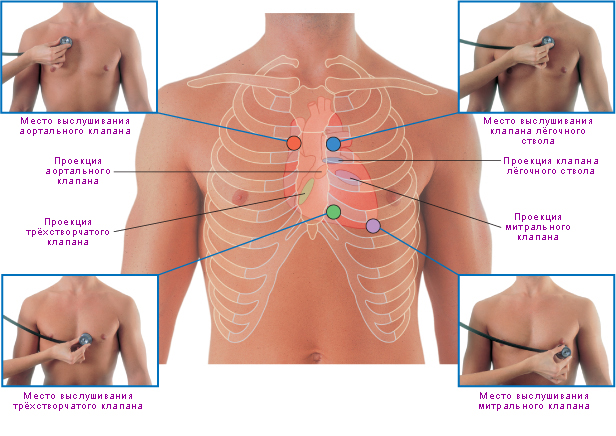 Рис. 1 Места проекции клапанов для выслушивания тонов сердца12.2. Основные причины и клинические признаки заболеваний сердечно-сосудистой системыОсновные клинические признаки аортального стеноза (АС) (Клинические рекомендации «Аортальный стеноз», 2016)Аортальный стеноз (АС) - порок сердца, сопровождающийся деформацией створок и/или сужением клапанного отверстия.Жалобы и анамнез. При расспросе пациента рекомендуется обратить внимание на наличие стенокардии, одышки при физической нагрузке, обмороков. После появления указанных симптомов возрастает риск внезапной смерти, продолжительность жизни составляет два-три года. У большинства пациентов с тяжелым АС нарушена агрегация тромбоцитов и снижен уровень фактора Виллебранда. Выраженность изменений свертывающей системы крови пропорциональна тяжести АС. Приобретенный синдром Виллебранда чаще всего проявляется петехиями или экхимозами приблизительно у 20 % пациентов.Внезапная смерть, как известно, случается у пациентов с тяжелым АС. В проспективных исследованиях с использованием эхокардиографии выявлено, что внезапная смерть у бессимптомных пациентов случается редко: менее чем у 1% пациентов с диагностируемым АС в год.Физикальное обследование. Аортальный стеноз обычно может быть заподозрен на основании выявления грубого нарастающе-убывающего(типа крещендо-декрещендо) систолического шума изгнания при аускультации. Данные осмотра являются специфичными, но не чувствительными для диагноза «тяжелый АС».К классическим признакам тяжелого АС относятся громкий (IV–VI степени) поздний систолический шум, распространяющийся на сонные артерии, раздвоение (в том числе парадоксальное) второго тона, медленный и малый пульс на сонной артерии. Одновременно уменьшается интенсивность второго тона сердца. Шум начинается вскоре после I тона, когда давление в желудочке повышается достаточно для открытия полулунного клапана. При увеличении скорости кровотока шум изгнания увеличивается, при снижении – уменьшается. Шум лучше всего выслушивается справа или слева от верхнего края грудины. Нормальное расщепление второго тона сердца является надежным критерием для исключения тяжелого АС. Однако у пожилых пациентов каротидный пульс может быть нормальным из-за снижения эластичности сосудов, а систолический шум может быть мягким и распространяться к верхушке.Инструментальная диагностика. Эхокардиография (ЭхоКГ)Рентгенография органов грудной клеткиЭКГМагнитно-резонансной томографии (МРТ) у пациентов при неадекватном качестве и/или противоречивых результатах ЭхоКГКомпьютерной томографии (КТ) для оценки выраженности стеноза, степени кальциноза и планиметрических измеренийКоронарная ангиография рекомендуется перед протезированием АК (ПАК) у пациентов с АС и риском ИБС Зондирование сердца для оценки тяжести АС при наличии несоответствия между клиническим и эхокардиографическим исследованиямиДобутаминовая стресс-эхокардиография рекомендуется для оценки выраженности стеноза АК и «сократительного резерва миокарда» у пациентов с АС и низким градиентом / низкой скоростью кровотока при наличии дисфункции левого желудочка (ЛЖ) (ФВ ЛЖ менее50%).Зондирование сердца с инфузией добутамина показано для оценки гемодинамики пациентов сАС и низким градиентом / низкой скоростью кровотока при наличиидисфункции ЛЖ (ФВ ЛЖ менее 50%). 
Гипертрофическая кардиомиопатия (Рекомендации Европейского Общества Кардиологов (ESC) по диагностике и лечению гипертрофической кардиомиопатии, 2014)Гипертрофическая кардиомиопатия (ГКМП) определяется наличием утолщенной стенки левого желудочка (ЛЖ), возникновение которой невозможно объяснить только условиями аномального давления.Инструментальная диагностика. Диагноз ГКМП ставится на основании выявления утолщения стенки ЛЖ любым визуализирующим методом. Другими показателями фенотипа заболевания являются миокардиальный фиброз, аномалии митрального клапана, дисфункция коронарного микроциркуляторного русла и эхокардиографические аномалии. Наличие утолщения стенки ЛЖ, которое невозможно объяснить перегрузкой, должно побуждать к системному поиску причины заболевания.ГКМП это наличие утолщения стенки ЛЖ > 15 мм в одном или более сегментах миокарда ЛЖ по результатам любой визуализирующей методики (эхокардиографии, магнитно-резонансной томографии (МРТ) или компьютерной томографии (КТ) сердца), которое невозможно объяснить исключительно условиями аномального давления.Стандартная 12-канальная ЭКГ является полезным методом при постановке диагноза, а также указывает на распространение гипертрофии или рубцовые изменения миокарда. ЭКГ это чувствительный, но неспецифический ранний маркер заболевания у родственников.Длительное ЭКГ-мониторирование рекомендуется в качестве первичного обследования для оценки риска внезапной сердечной смерти.Митральный стеноз (Клинические рекомендации «Митральный стеноз», 2016)Митральный стеноз (МС) – обструкция пути притока ЛЖ на уровне МК в результате структурной деформации аппарата МК, препятствующая необходимому открытию МК во время диастолического наполнения левого желудочка.Жалобы и анамнез. Пациенты могут не предъявлять жалобы активно, рекомендуется при сборе анамнеза обратить внимание на усталость, одышку или симптомы альвеолярного отека легких. МС может манифестировать впервые возникшей фибрилляцией предсердий или тромбоэмболиями. Иногда пациенты жалуются на кровохарканье, дисфагию, осиплость голоса.Физикальное обследование. Рекомендуется при аускультации обратить внимание на усиленный первый тон сердца (S1), щелчок открытия (OS), низкочастотный среднедиастолический шум и пресистолический шум. Эти данные, однако, могут также присутствовать у пациентов с неревматической обструкцией МК (например, с миксомой левого предсердия) и, в то же время, могут отсутствовать при тяжелой легочной гипертензии, низком сердечном выбросе и при резко кальцинированном неподвижном МК. Более короткий интервал A2–OS и увеличенная продолжительность диастолического шума указывают на более тяжелый МС. Интервал A2– OS менее 0,08 с предполагает тяжелый МС. Признаки легочной гипертензии при осмотре, такие как акцент второго тона или пульсация правого желудочка (ПЖ), также указывают на тяжелый МС.Лабораторная диагностика. Специфическая лабораторная диагностика не требуется.Инструментальная диагностика. Методом верификации митрального стеноза является ЭхоКГ. Всем пациентам рекомендуется пройти полный протокол обследования с помощью ЭхоКГ.Аортальная регургитация (Клинические рекомендации «Аортальная регургитация», 2016)Аортальная регургитация (АР) - порок, характеризующийся не смыканием створок клапана, приводящий к обратному потоку крови во время диастолы в ЛЖ. Синонимы: недостаточность аортального клапана, аортальная недостаточность. Хроническая АР длительное время протекает бессимптомно. При расспросе пациента рекомендуется обратить внимание на наличие стенокардии, одышки при физической нагрузке и покое, приступов удушья.Диагноз хронической тяжелой АР обычно ставится на основании следующих признаков:Диастолический шум во II межреберье справа от грудины и в III- IV у левого края грудины и проводится на верхушку сердца. По характеру это высокочастотный шум, чаще убывающий (decrescendo), связан с быстрым снижением объема или степени регургитации в течение диастолы. Смещения пульсации ЛЖУвеличение пульсового давления, за счет выраженного снижения диастолического давления и умеренного повышения систолического давления. Периферические симптомы, отражающие большое пульсовое давление (пульсация сонных артерий, симптом де Мюссе). Шум Остина-Флинта – специфичный признак тяжелой АР, низкочастотный грохочущий диастолический шум часто выслушивается на верхушке.Инструментальная диагностика.Эхокардиография является ключевым методом диагностики для подтверждения диагноза КПС, а также оценки тяжести и прогноза заболеванияНагрузочные тесты при хронической АР рекомендуются для оценки функциональных возможностей и выявления симптомов у пациентов, имеющих атипичную картину болезниРентгенография органов грудной клетки для оценки размеров сердца и восходящей аортыРекомендуется зондирование сердца с ангиографией корня аорты и с измерением давления в ЛЖ для оценки тяжести регургитации, функции ЛЖ или определения размера корня аорты, когда неинвазивные тесты являются неинформативными или противоречат клиническим данным у пациентов с АР. Коронарная ангиография рекомендуется до протезирования аортального клапана (ПАК) у пациентов с признаками ИБСМитральная регургитация хроническая (Клинические рекомендации «Митральная регургитация», 2016)Митральная регургитация (МР) - обратное поступление крови в систолу желудочков в полость левого предсердия в результате нарушения целостности митрального клапана.Физикальное обследование. Осмотр прекардиальной области в большинстве случаев не выявляет изменений (левый желудочек нормального размера и не вызывает усиленной верхушечной пульсации). Систолический шум может не быть голосистолическим, но может иногда отсутствовать. Атипичной находкой при осмотре может быть третий тон сердца или ранний диастолический шум.Инструментальная диагностика.ЭКГ - для оценки ритмаРентгенография грудной клетки – для уточнения состояния малого круга кровообращения и выявления легочного застоя.Трансторакальная эхокардиография может выявить степень поражения МК и обеспечить полуколичественную информацию относительно тяжести регургитации; однако иногда метод недооценивает тяжесть регургитации. В случае гиперкинетической систолической функции ЛЖ у пациента с острой сердечной недостаточностью может быть заподозрена тяжелая МР.Чреспищеводная ЭхоКГ для уточнения деталей анатомического поражения МК и выбора оптимальной хирургической тактики.Трансторакальная эхокардиография показана для базовой (первичной) оценки размеров и функции ЛЖ, ПЖ и размера ЛП, давления в легочной артерии и тяжести МР.Нагрузочная допплер-эхокардиография может быть выполнена бессимптомным пациентам с тяжелой МР для оценки толерантности к физической нагрузке и эффекта воздействия нагрузки на давление в легочной артерии и тяжесть МР.Зондирование сердца по показаниям.Пролапс митрального клапана (Клинические рекомендации «Пролапс митрального клапана», 2016)Пролапс митрального клапана (ПМК) определяется как систолическоевыбуханиеодной или обеих митральных створок в ЛП. Физикальное обследование Первичная диагностика ПМК осуществляется на основании данных физикального обследования. Типичной аускультативной картиной считается наличие среднего диастолического щелчка, высокий короткий шум. Аускультативная картина может варьировать в зависимости от времени заполнения и функции сократимости ЛЖ. Щелчок возникает в результате внезапного напряжения митрального аппарата, когда створки клапана пролабируют в левое предсердие во время систолы. Средний систолический щелчок может сопровождаться поздним систолическим шумом, который обычно бывает средним и высоким; точка наилучшего выслушивания – верхушка сердца. Иногда шум бывает музыкальным или может быть похож на автомобильный гудок. Характер и интенсивность шума также варьируют при определенных условиях. Аускультация в динамике может быть полезной для диагностики ПМК. Изменение конечного диастолического объема ЛЖ приводит к изменениям времени появления среднего диастолического щелчка и шума, когда конечный диастолический объем снижается и комплекс щелчок-шум выслушивается сразу после первого сердечного тона. Увеличение объема крови в желудочке (например, сидение на корточках), снижение сократимости миокарда или увеличение постнагрузки ЛЖ увеличивают время от начала систолы до ПМК, и комплекс щелчок-шум смещается в сторону второго сердечного тона. ПМК может быть и при отсутствии этих классических данных.Инструментальная диагностика.ЭКГ - часто без патологических измененийМониторирование ЭКГ - можно выявить аритмии у пациентов с учащенным сердцебиением. Мониторирование ЭКГ не показано в качестве рутинного теста у бессимптомных пациентов. Следует отметить, что большинство выявленных аритмий не угрожают жизни, пациенты с ПМК часто жалуются на учащенное сердцебиение, а ЭКГ не выявляет каких-либо отклонений.Двухмерная и допплеровская эхокардиография служит методом выбора диагностики ПМК.Информация по сценарию (ситуации)13.1. Описание сценарияПараметры клинической картины заболевания устанавливается членом АК на блоке управления манекена—имитатора пациента (тренажера) для диагностики заболеваний сердечно-сосудистой системы в соответствии с заданием, полученным аккредитуемым (таблица 10)Таблица 10.13.2. Текст для озвучивания сотрудником (вспомогательным персоналом), управляющим симулятором пациентаЕсли конструктивные особенности используемого манекена—имитатора пациента (тренажера) для диагностики заболеваний сердечно-сосудистой системы не позволяют запрограммировать отдельные параметры (показатели) указанные в таблице 10, допускается предоставление информации в устной форме сотрудником (вспомогательным персоналом) в рамках диалога члена аккредитационной комиссии и аккредитуемого. При попытке оценки, дать вводную.13.3. Результаты клинико-лабораторных и инструментальных методов исследованияСценарий № 1.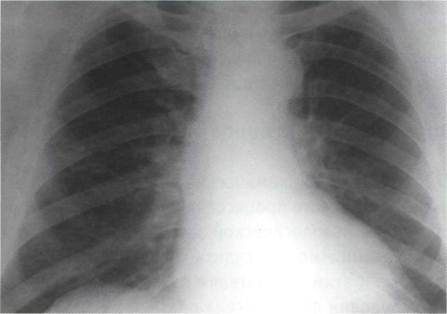 Рис. 2 Обзорная рентгенограмма органов грудной клетки (к сценарию № 1)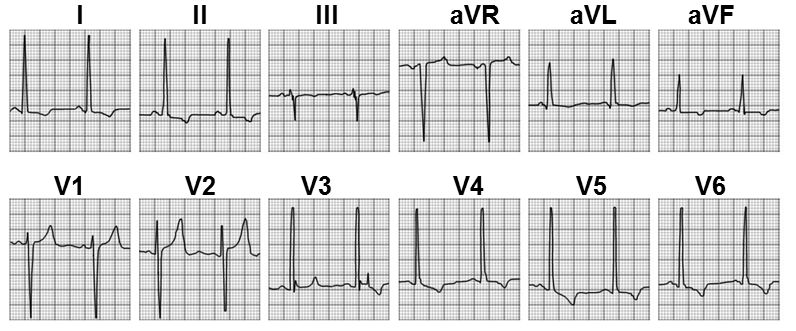 Рис. 3 ЭКГ (к сценарию № 1)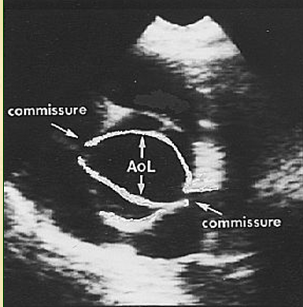 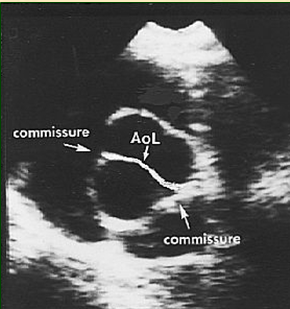 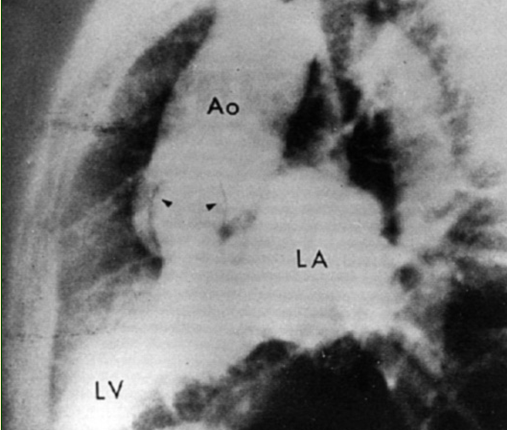 Рис. 5 Коронарография (к сценарию № 1)Сценарий № 2.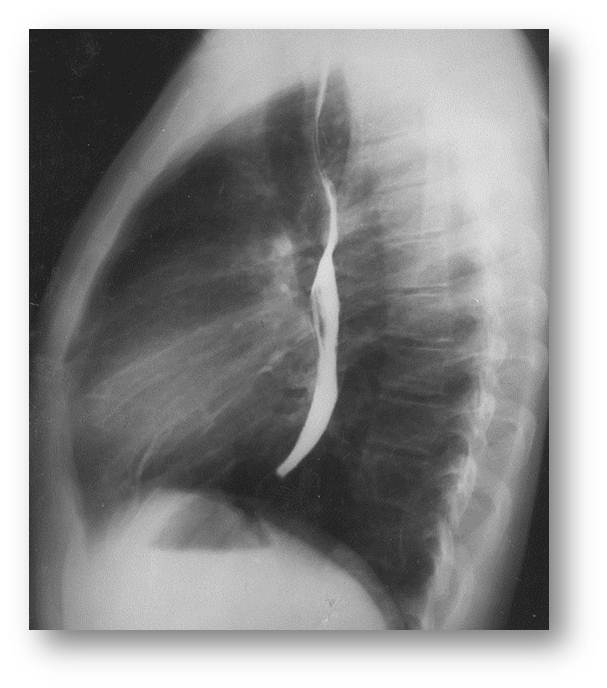 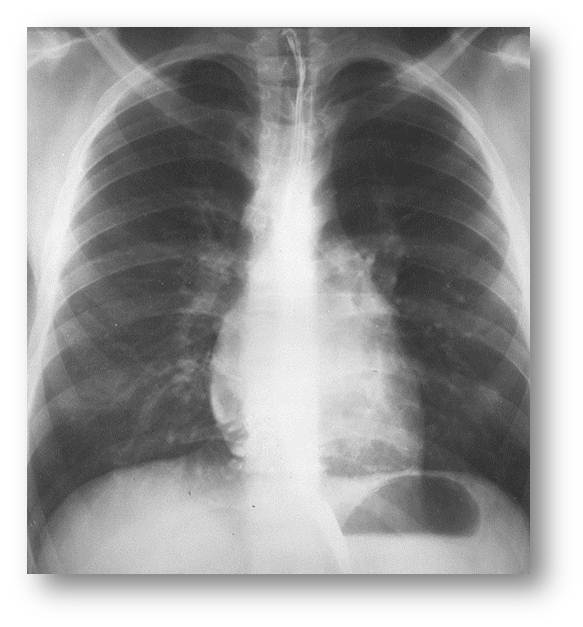 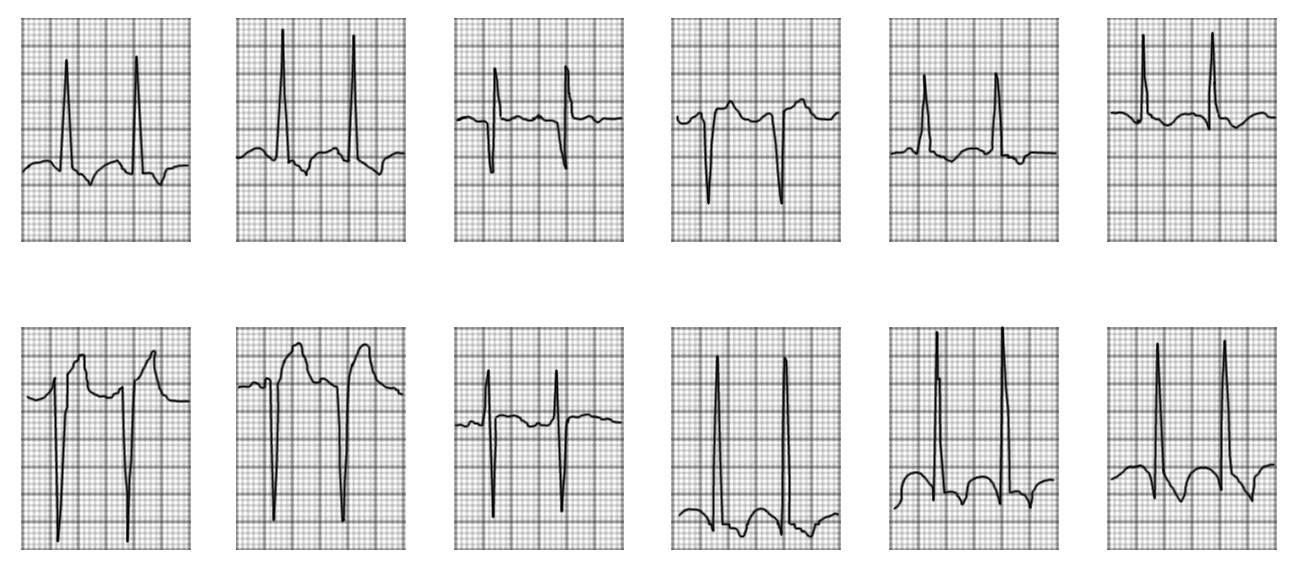 Рис. 7 ЭКГ (к сценарию № 2)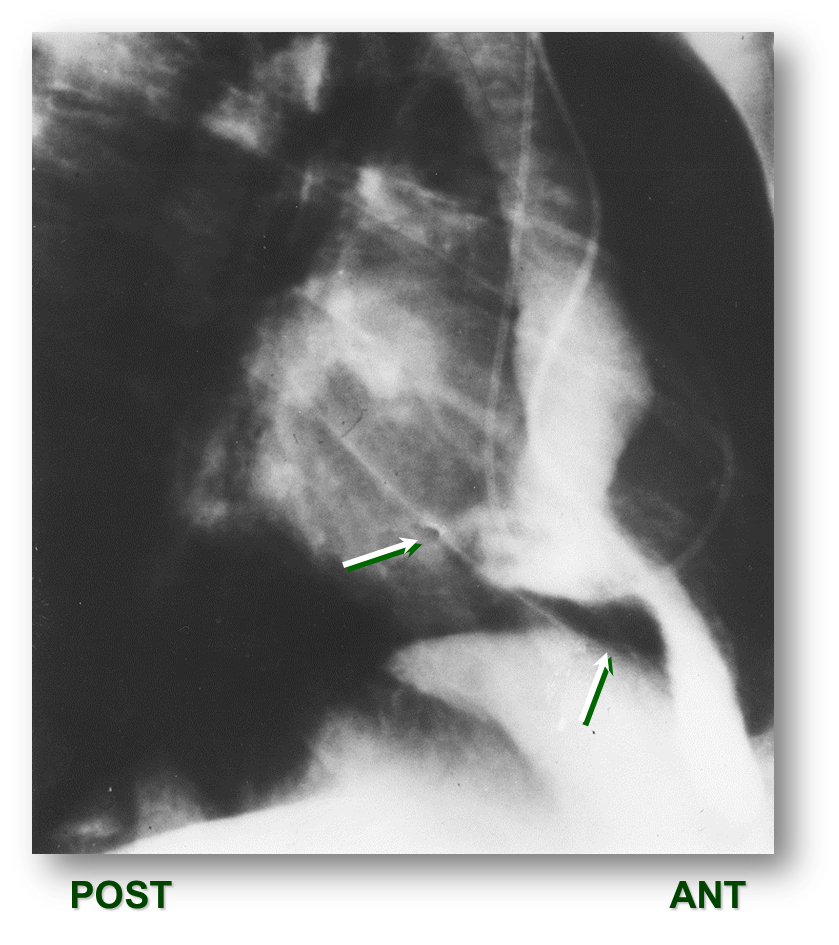 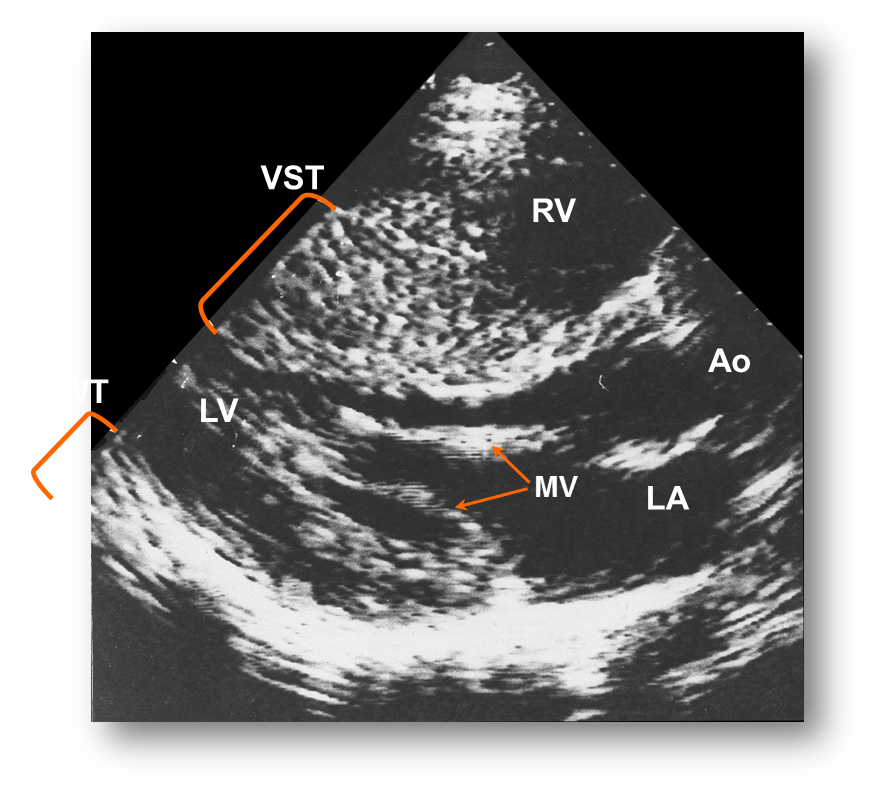 Сценарий № 3.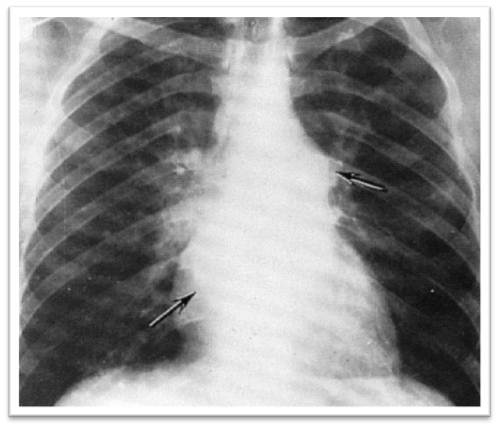 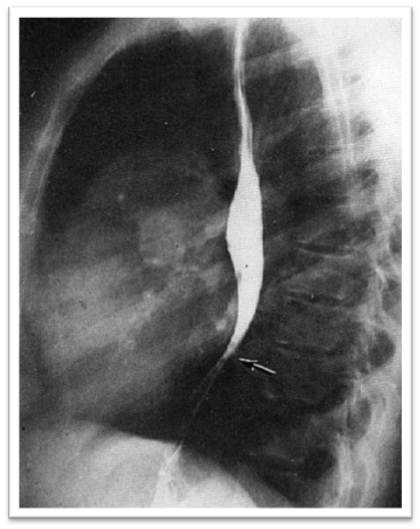 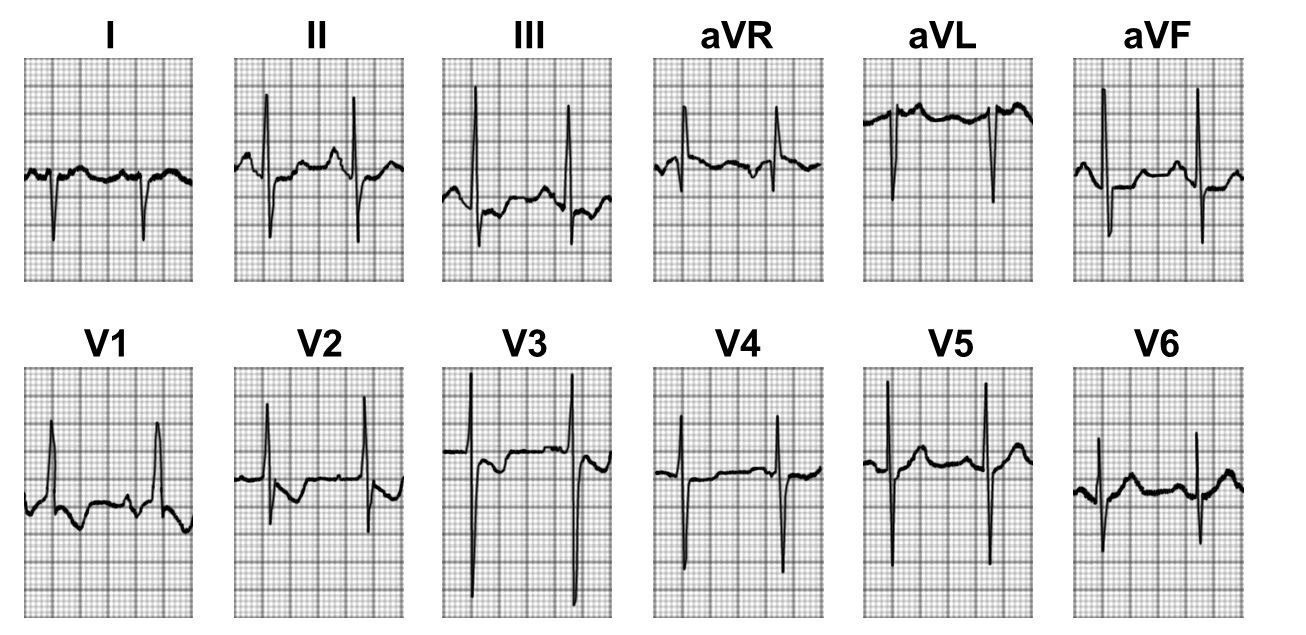 Рис.11 ЭКГ (к сценарию № 3)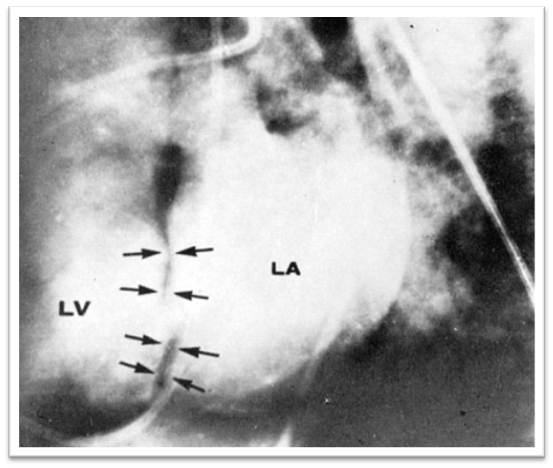 Рис.12 Ангиография (к сценарию № 3)Сценарий № 4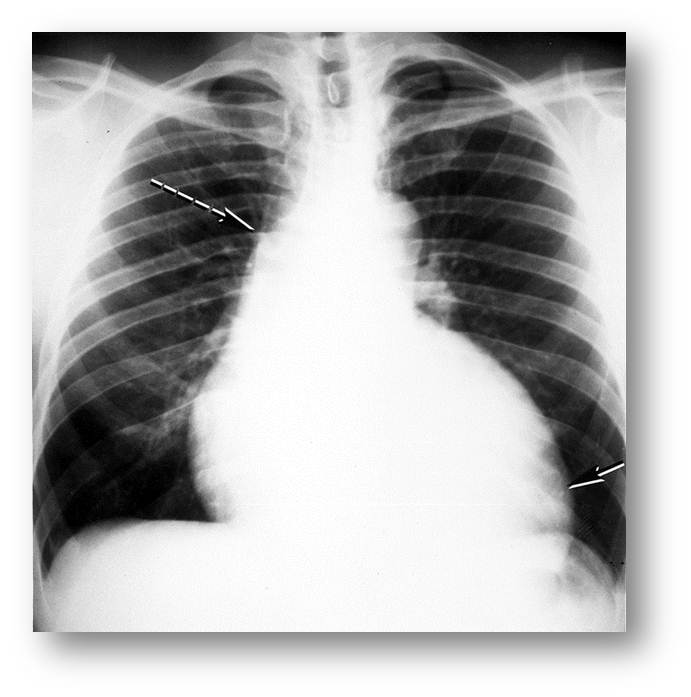 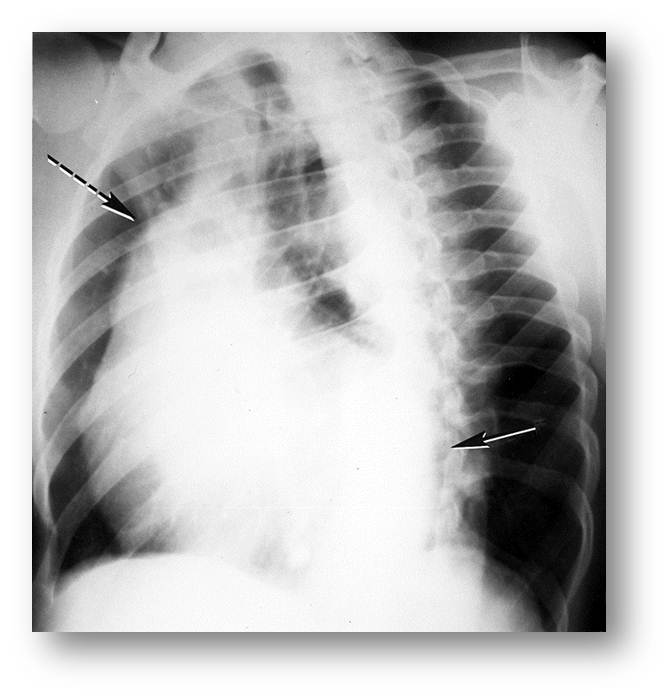 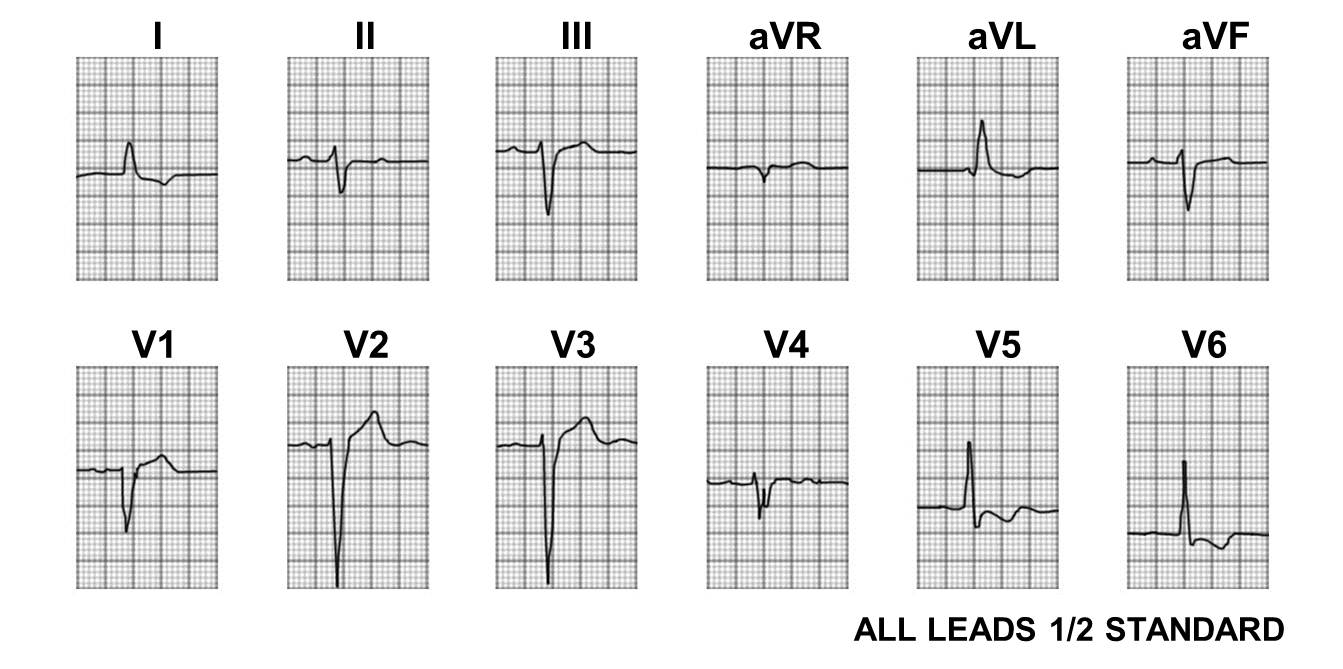 Рис.14. ЭКГ (к сценарию № 4)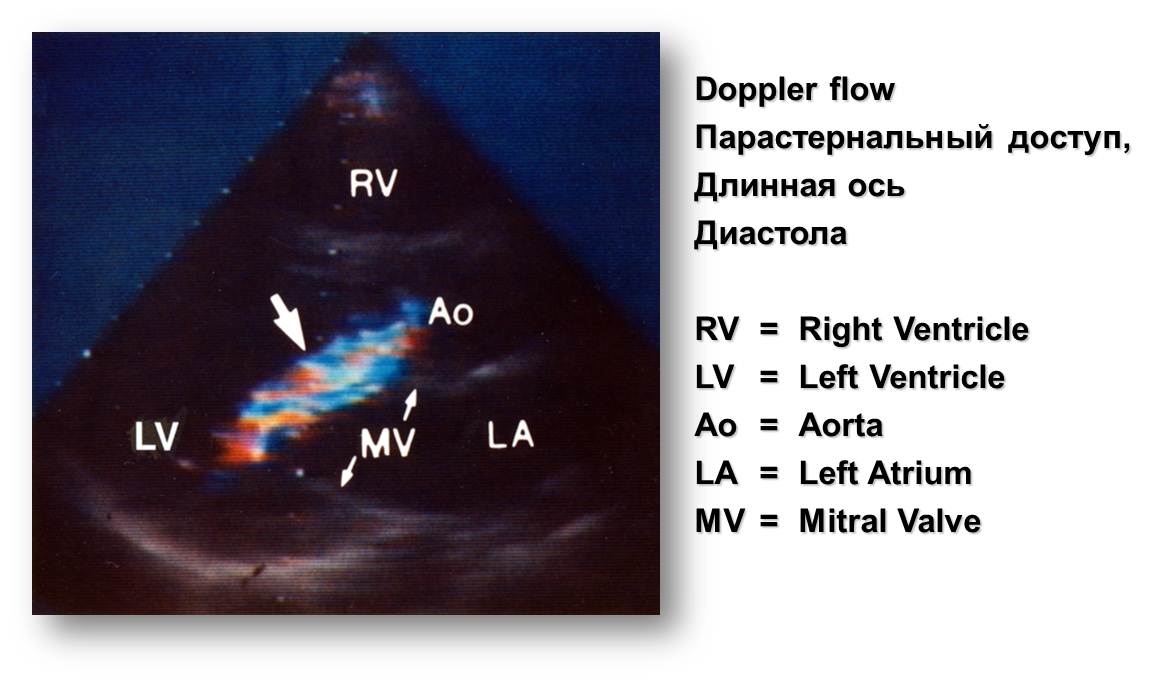 Рис. 15. ЭхоКГ (к сценарию № 4)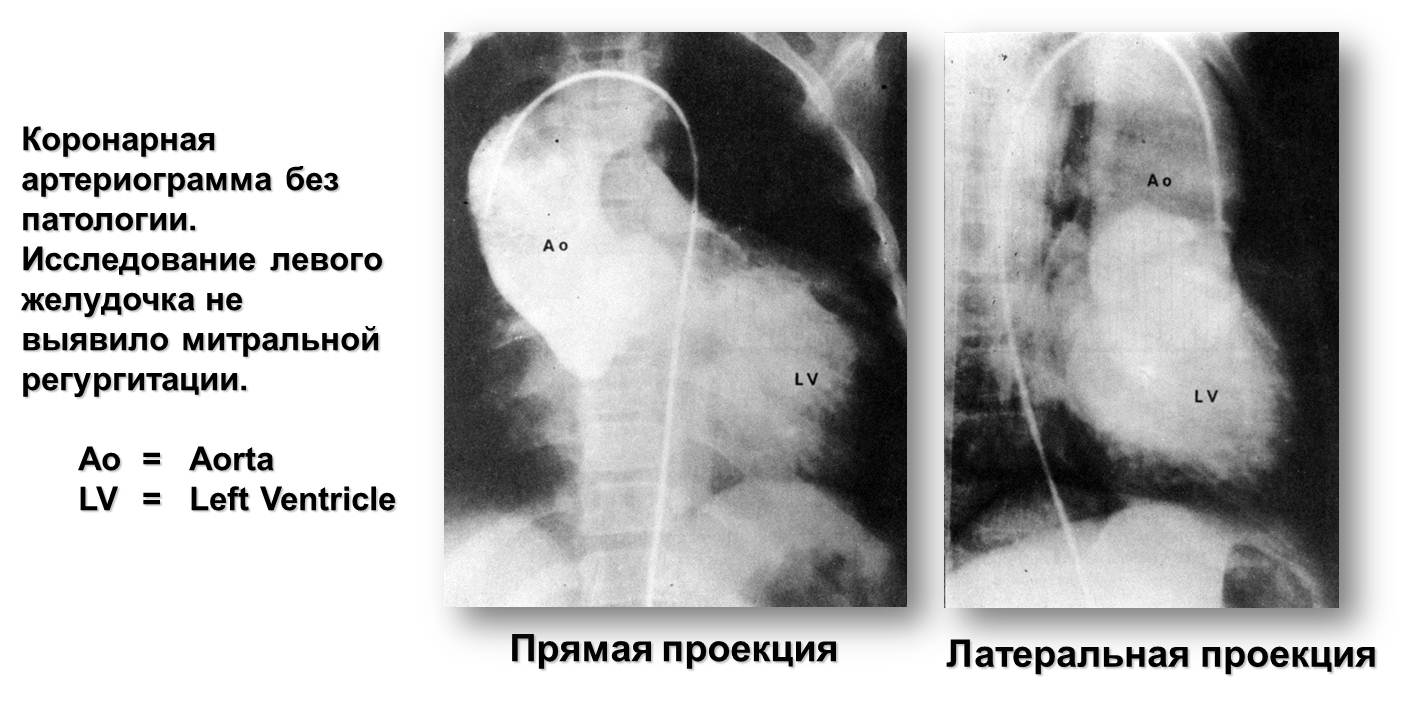 Рис.16. Коронарография (к сценарию № 4)Сценарий № 5.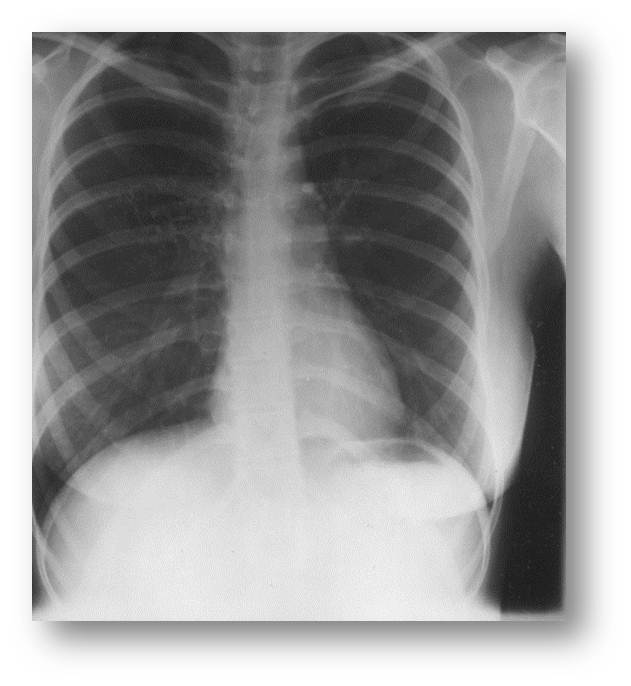 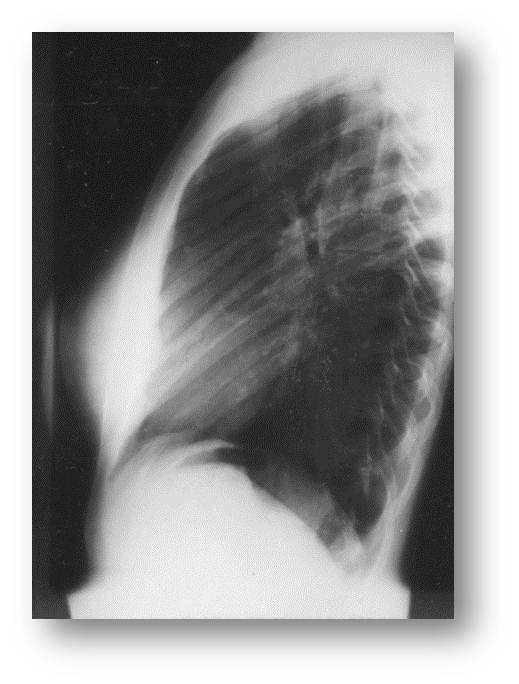 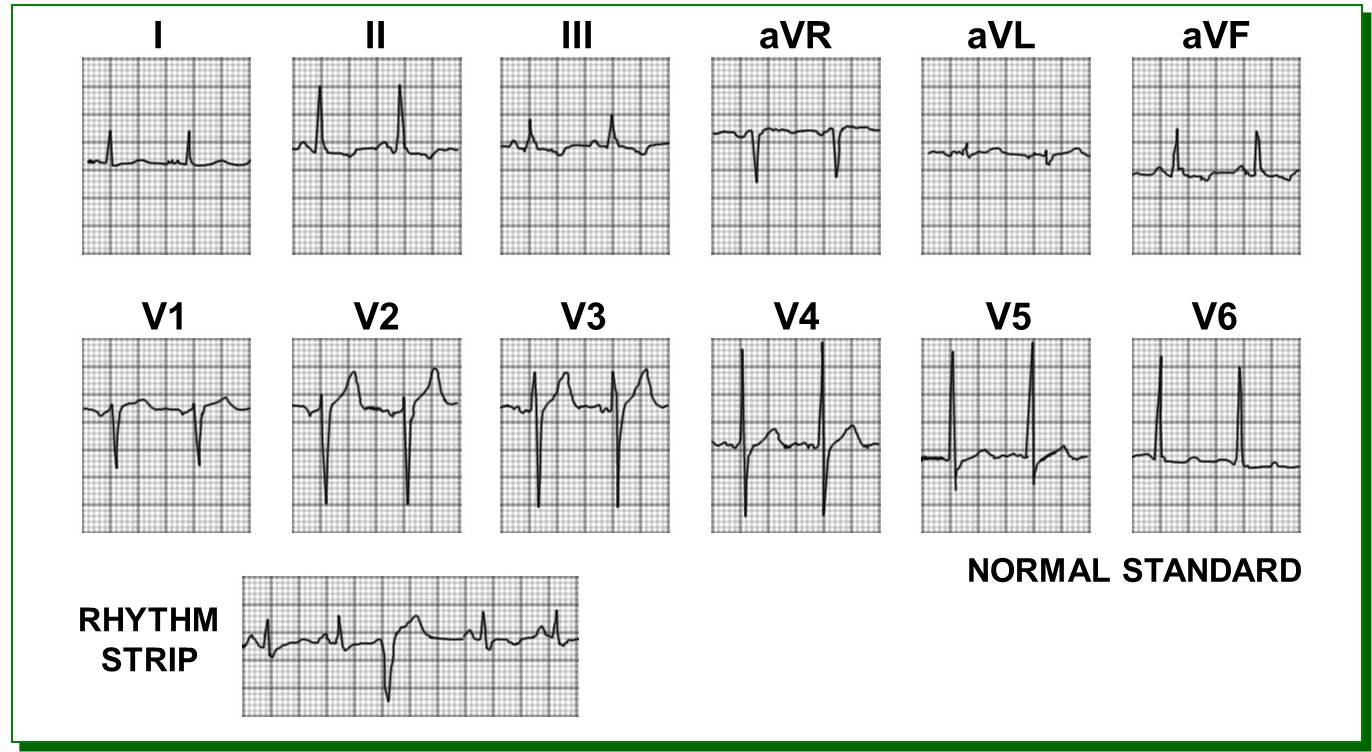 Рис.18. ЭКГ (к сценарию № 5)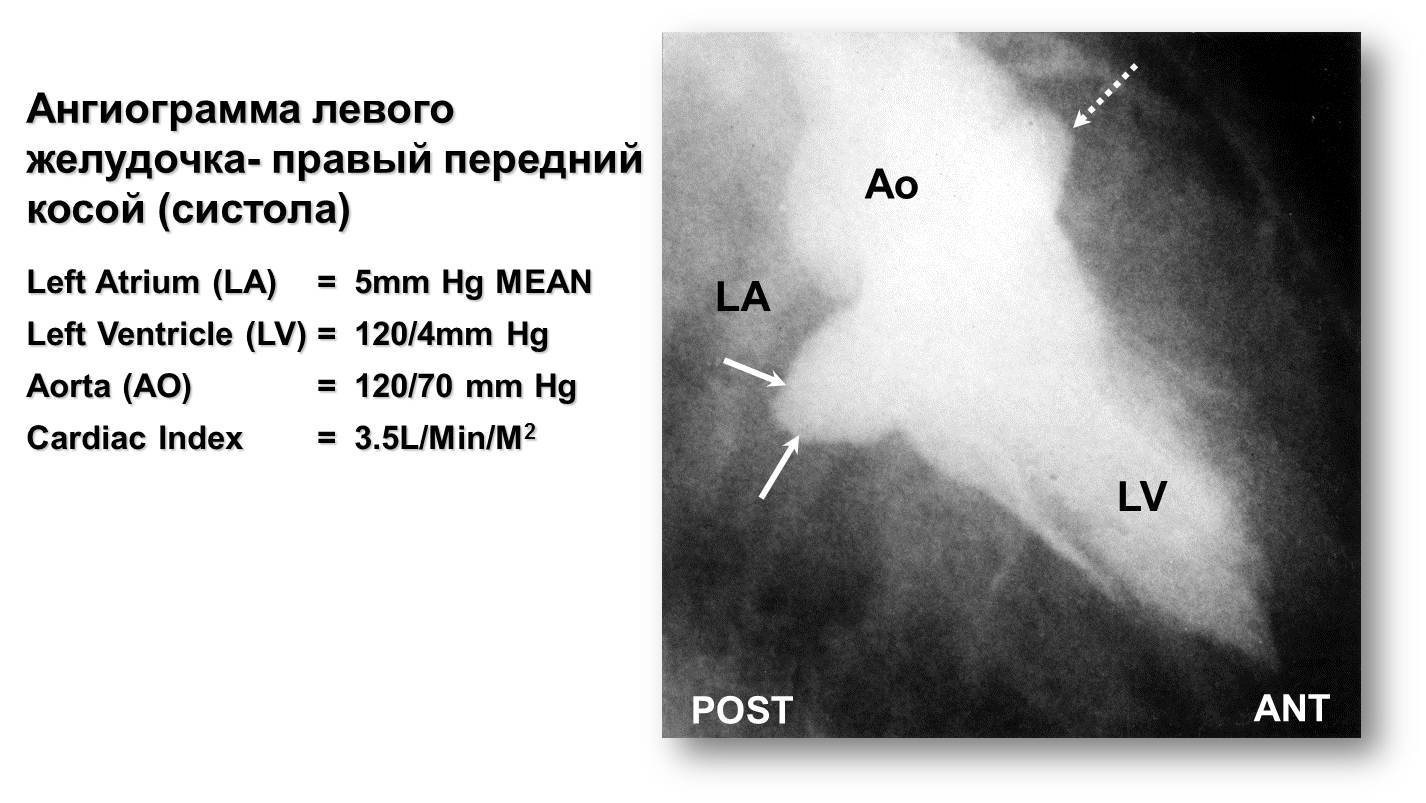 Рис.19 Ангиография (к сценарию № 5)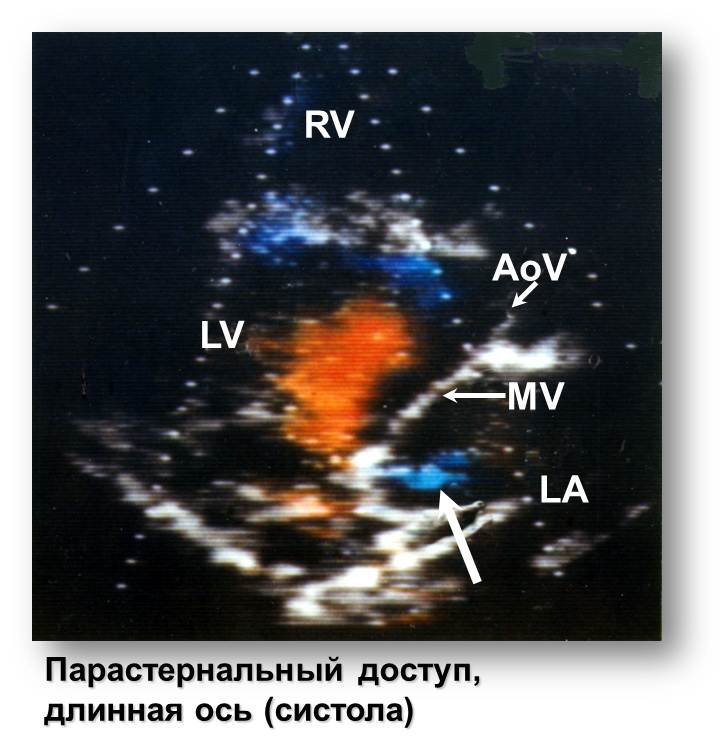 Рис. 20. ЭхоКГ (к сценарию № 5)Сценарий № 6.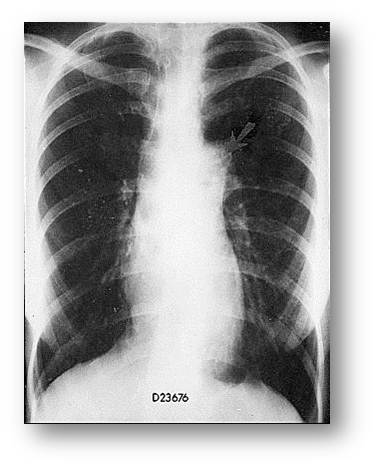 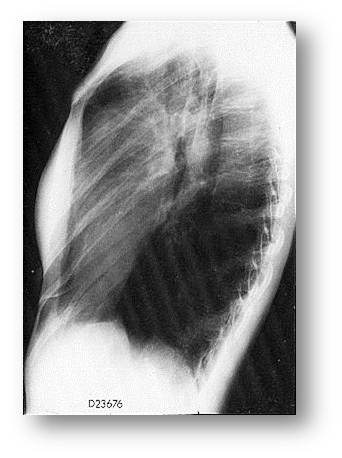 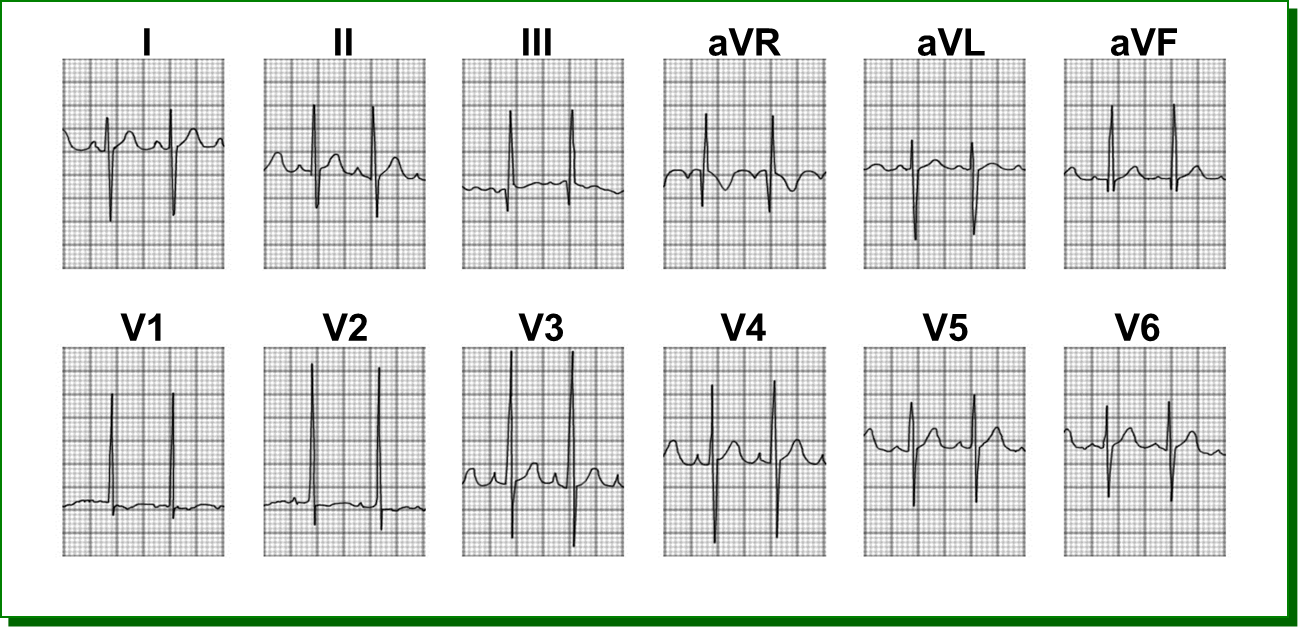 Рис. 22. ЭКГ (к сценарию № 6)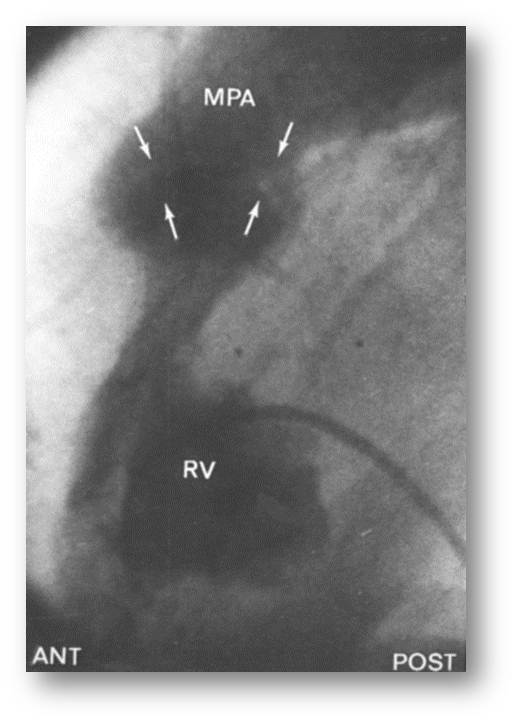 Рис.23. Ангиография (к сценарию № 6)Сценарий № 7.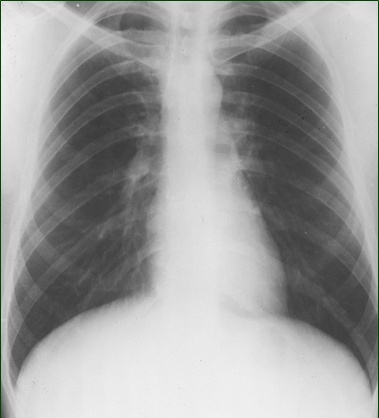 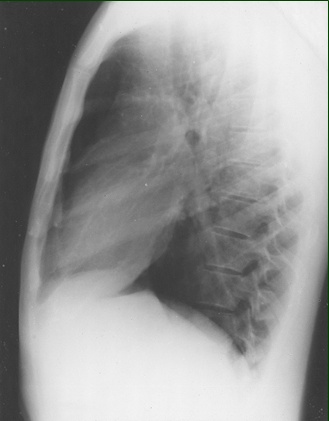 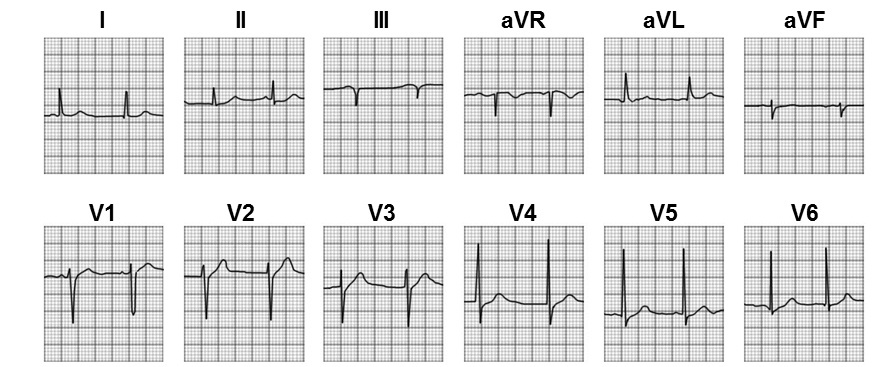 Рис. 25. ЭКГ (к сценарию № 7)13.4. Примеры заключения (диагноза), рекомендаций и действий аккредитуемогоЗаключение, рекомендации пациенту и маршрутизация записываются аккредитуемым в автооценочный лист самозаполнения по результатам обследования. Примеры, в соответствии с ситуацией (сценарием), представлены в таблице 11.Таблица 11.Информация для симулированного пациентаНе предусмотрено.Информация для симулированного коллегиНе предусмотрено.Критерии оценивания действий аккредитуемогоВ оценочном листе (чек-листе) (раздел 18) проводится отметка о наличии/отсутствии действий в ходе их выполнения аккредитуемым.В электронном чек-листе это осуществляется с помощью активации кнопок:«Да» – действие было произведено;«Нет» – действие не было произведено В случае демонстрации аккредитуемым не внесенных в пункты оценочного листа (чек-листа) важных действий или небезопасных или ненужных действий, необходимо зафиксировать эти действия в дефектной ведомости (раздел 17 паспорта) по данной станции, а в оценочный лист (чек-лист) аккредитуемого внести только количество совершенных нерегламентированных и небезопасных действий.Каждая позиция непременно вносится членом АК в электронный оценочный лист (пока этого не произойдет, лист не отправится).Для фиксации показателя времени необходимо активировать электронный оценочный лист (чек-лист), как только аккредитуемый приступил к выполнению задания, и фиксировать соответствующее действие, как только оно воспроизвелось аккредитуемым.Дефектная ведомостьОценочный лист (чек-лист)Медицинская документация19.1. Автооценочный лист самозаполненияПримечание: для каждой ячейки ответы должны соответствовать данным таблицы 10, 11.0,5' – ознакомление с заданием (брифинг)0,5'7,5' – предупреждение об оставшемся времени на выполнение задания8'1' – приглашение перейти на следующую станцию9'1' – смена аккредитуемых10'№ п/пПеречень оборудованияКоличество1Стол рабочий (рабочая поверхность)1 шт.2Стул2 шт.3Чек-листы в бумажном видепо количеству аккредитуемых4Шариковая ручка2 шт.5Персональный компьютер с выходом в Интернет для заполнения чек-листа в электронном виде (решение о целесообразности заполнения чек-листа в режиме on-line принимает Председатель АК)1 шт.№ п/пПеречень оборудованияКоличество1Стол рабочий для вспомогательного персонала, управляющего симуляционным оборудование1 шт.2Стул для вспомогательного персонала, управляющего симуляционным оборудование1 шт.3Персональный компьютер, управляющий симуляционным оборудованием/ блок управления1 шт.4Микрофон1 шт.№ п/пПеречень мебели и прочего оборудованияКоличество1Стол рабочий для аккредитуемого1 шт.2Стул для аккредитуемого1 шт.3Стол / кушетка для размещения манекена/тренажера для аускультации звуков сердца (в зависимости от модели оборудования)1 шт.4Раковина с однорычажным смесителем (допускается имитация)1 шт.5Диспенсер для одноразовых полотенец (допускается имитация)1 шт.6Диспенсер для жидкого мыла (допускается имитация)1 шт.7Настенные часы с секундной стрелкой1 шт.№ п/пПеречень медицинского оборудованияКоличество1Столик инструментальный1 шт.2Емкость для марлевых шариков1 шт.3Контейнер для сбора отходов класса А объемом 10 литров1 шт.4Контейнер для сбора отходов класса Б объемом 10 литров1 шт.5Стетофонендоскоп1 шт.6Тонометр1 шт.№ п/пПеречень расходных материаловКоличество(на 1 попытку аккредитуемого)1Марлевые шарики для обработки стетофонендоскопа и кожи рук2 шт.2Антисептик для обработки кожи и стетофонендоскопа3 мл3Средство для мытья рук (допускается имитация)2 млПеречень симуляционного оборудованияТехнические характеристики симуляционного оборудованияМанекен—имитатор пациента (тренажер) для диагностики заболеваний сердечно-сосудистой системы (аускультации сердца, исследования пульса и сердечного толчка) (допускается использование как полноростовой модели пациента, так и торса пациента)имитации звуков сердца (допускается также имитация звуков легких)Манекен—имитатор пациента (тренажер) для диагностики заболеваний сердечно-сосудистой системы (аускультации сердца, исследования пульса и сердечного толчка) (допускается использование как полноростовой модели пациента, так и торса пациента)имитация артериального пульса на лучевых, сонных и бедренных артерияхМанекен—имитатор пациента (тренажер) для диагностики заболеваний сердечно-сосудистой системы (аускультации сердца, исследования пульса и сердечного толчка) (допускается использование как полноростовой модели пациента, так и торса пациента)имитация сердечного толчкаМанекен—имитатор пациента (тренажер) для диагностики заболеваний сердечно-сосудистой системы (аускультации сердца, исследования пульса и сердечного толчка) (допускается использование как полноростовой модели пациента, так и торса пациента)пальпируемые анатомические ориентиры Манекен—имитатор пациента (тренажер) для диагностики заболеваний сердечно-сосудистой системы (аускультации сердца, исследования пульса и сердечного толчка) (допускается использование как полноростовой модели пациента, так и торса пациента)возможность подключения внешнего динамикаМанекен—имитатор пациента (тренажер) для диагностики заболеваний сердечно-сосудистой системы (аускультации сердца, исследования пульса и сердечного толчка) (допускается использование как полноростовой модели пациента, так и торса пациента)возможность применения стетофонендоскопаМанекен—имитатор пациента (тренажер) для диагностики заболеваний сердечно-сосудистой системы (аускультации сердца, исследования пульса и сердечного толчка) (допускается использование как полноростовой модели пациента, так и торса пациента)возможность применения тонометра для измерения артериального давленияМанекен—имитатор пациента (тренажер) для диагностики заболеваний сердечно-сосудистой системы (аускультации сердца, исследования пульса и сердечного толчка) (допускается использование как полноростовой модели пациента, так и торса пациента)наличие управляющего устройства (ПК или блок управления)№п.п.Ситуация (сценарий)Раздел матрицы компетенцийКласс/блок МКБ 101Аортальный стенозБолезни системы кровообращения / I00-I992Гипертрофическая кардиомиопатияБолезни системы кровообращения / I00-I993Митральный стенозБолезни системы кровообращения / I00-I994Аортальная регургитацияБолезни системы кровообращения / I00-I995Митральная регургитация, хроническаяБолезни системы кровообращения / I00-I996Пролапс митрального клапанаБолезни системы кровообращения / I00-I997Нормальное состояние-№Действие аккредитуемогоТекст вводной1Поздороваться с пациентомЗдравствуйте2Спросить у пациента фамилию, имя, отчество, возрастПетров Иван Сергеевич 45 лет3Спросить, согласен ли пациент на проведение обследованияСогласен4При попытке обработать руки перед началом осмотраБудем считать, что руки обработаныИССЛЕДОВАНИЕПОКАЗАТЕЛИИССЛЕДОВАНИЕПОКАЗАТЕЛИИССЛЕДОВАНИЕПОКАЗАТЕЛИИССЛЕДОВАНИЕПОКАЗАТЕЛИЗАБОЛЕВАНИЕ / СОСТОЯНИЕ / СИНДРОМЗАБОЛЕВАНИЕ / СОСТОЯНИЕ / СИНДРОМЗАБОЛЕВАНИЕ / СОСТОЯНИЕ / СИНДРОМЗАБОЛЕВАНИЕ / СОСТОЯНИЕ / СИНДРОМЗАБОЛЕВАНИЕ / СОСТОЯНИЕ / СИНДРОМЗАБОЛЕВАНИЕ / СОСТОЯНИЕ / СИНДРОМЗАБОЛЕВАНИЕ / СОСТОЯНИЕ / СИНДРОМИССЛЕДОВАНИЕПОКАЗАТЕЛИИССЛЕДОВАНИЕПОКАЗАТЕЛИИССЛЕДОВАНИЕПОКАЗАТЕЛИИССЛЕДОВАНИЕПОКАЗАТЕЛИ1234567ИССЛЕДОВАНИЕПОКАЗАТЕЛИИССЛЕДОВАНИЕПОКАЗАТЕЛИИССЛЕДОВАНИЕПОКАЗАТЕЛИИССЛЕДОВАНИЕПОКАЗАТЕЛИАортальный стенозГипер-трофическаякардиомиопатияМитральный стенозАортальная регургитацияМитральная регургитация, хроническаяПролапс митрального клапанаНормальное состояниеОбщий осмотрОбщий осмотрОбщий осмотрЧДД в минуту12121212121212Общий осмотрОбщий осмотрОбщий осмотрДыхание везикулярноевезикулярноевезикулярноевезикулярноевезикулярноевезикулярноевезикулярноеОбщий осмотрОбщий осмотрОбщий осмотрВены шеив нормев нормев нормев нормев нормев нормев нормеОбщий осмотрОбщий осмотрОбщий осмотрПериферические отекинетнетнетнетнетнетнетОбщий осмотрОбщий осмотрОбщий осмотрАДммрт.ст.100/80110/80120/80160/40130/80120/80120/80Общий осмотрОбщий осмотрОбщий осмотрЧСС в минуту60606060606060Исследование пульсаИсследование пульсаИсследование пульсаПульс в минуту60606060606060Исследование пульсаИсследование пульсаИсследование пульсаДефицит пульсанетнетнетнетнетнетнетИсследование пульсаИсследование пульсаИсследование пульсаПульс на лучевых артерияхсимметричныйсимметричныйсимметричныйсимметричныйсимметричныйсимметричныйсимметричныйИсследование пульсаИсследование пульсаИсследование пульсаПульс на бедренных артерияхсимметричныйсимметричныйсимметричныйсимметричныйсимметричныйсимметричныйсимметричныйИсследование пульсаИсследование пульсаИсследование пульсаПульс на сонных артерияхсимметричныйсимметричныйсимметричныйсимметричныйсимметричныйсимметричныйсимметричныйИсследование пульсаИсследование пульсаИсследование пульсаПульс артерий по формемедленный (гипо-кинетический)нормальныйнормальныйскорый(гипер-кинетический)нормальныйнормальныйнормальныйИсследование магистральных сосудов и верхушечного толчка (пальпация)Исследование магистральных сосудов и верхушечного толчка (пальпация)Исследование магистральных сосудов и верхушечного толчка (пальпация)Пальпация проекции аорты(2-м.р. слева)норманорманормапульсациянорманорманормаИсследование магистральных сосудов и верхушечного толчка (пальпация)Исследование магистральных сосудов и верхушечного толчка (пальпация)Исследование магистральных сосудов и верхушечного толчка (пальпация)Пальпация проекции легочного ствола(2-м.р. справа)норманорманорманорманорманорманормаИсследование магистральных сосудов и верхушечного толчка (пальпация)Исследование магистральных сосудов и верхушечного толчка (пальпация)Исследование магистральных сосудов и верхушечного толчка (пальпация)Пульсация магистральных сосудов (в югулярной ямке)нетнетнетнетнетнетнетИсследование магистральных сосудов и верхушечного толчка (пальпация)Исследование магистральных сосудов и верхушечного толчка (пальпация)Исследование магистральных сосудов и верхушечного толчка (пальпация)Внешний вид области сердцанорманорманетвидимый на глаз верхушечный толчоквидимый на глаз верхушечный толчокнорманормаИсследование магистральных сосудов и верхушечного толчка (пальпация)Исследование магистральных сосудов и верхушечного толчка (пальпация)Исследование магистральных сосудов и верхушечного толчка (пальпация)Наличие сердечного толчканетестьнетнетестьнетнетИсследование магистральных сосудов и верхушечного толчка (пальпация)Исследование магистральных сосудов и верхушечного толчка (пальпация)Исследование магистральных сосудов и верхушечного толчка (пальпация)Локализация верхушечного толчканорма-нормасмещён латеральносмещён латеральнонорманормаИсследование магистральных сосудов и верхушечного толчка (пальпация)Исследование магистральных сосудов и верхушечного толчка (пальпация)Исследование магистральных сосудов и верхушечного толчка (пальпация)Сила верхушечного толчкаусилен-ослабленусиленусиленнорманормаИсследование магистральных сосудов и верхушечного толчка (пальпация)Исследование магистральных сосудов и верхушечного толчка (пальпация)Исследование магистральных сосудов и верхушечного толчка (пальпация)Площадь верхушечного толчкаразлитой-норманормаразлитойнорманормаАускультация сердцаОбласть митрального клапанаТоны сердцаГромкость I тонанормаослаблениеусиленаослаблениеослаблениеослаблениенормаАускультация сердцаОбласть митрального клапанаТоны сердцаРасщепление I тонанетнетнетнетнетнетнетАускультация сердцаОбласть митрального клапанаТоны сердцаГромкость II  тонане оцениваетсяне оцениваетсяне оцениваетсяне оцениваетсяне оцениваетсяне оцениваетсяне оцениваетсяАускультация сердцаОбласть митрального клапанаТоны сердцаРасщепление II тонане оцениваетсяне оцениваетсяне оцениваетсяне оцениваетсяне оцениваетсяII тонне оцениваетсяне оцениваетсяАускультация сердцаОбласть митрального клапанаТоны сердцаНаличие дополнительных тоновтон изгнания (тон растяжения аорты)Возможен ритм галопа (3-й и 4-й тоны)Тон открытия митрального клапананетIII-й тоннетнетАускультация сердцаОбласть митрального клапанаИнтракардиальные шумыОтношение шума к фазе сердечного цикласистолическийсистолическийдиастолическийдиастолическийсистолическийсистолическийнетАускультация сердцаОбласть митрального клапанаИнтракардиальные шумыПродолжительностьсредне-систолическийсредне-систолическийсредне-диастолическийсредне-диастолическийголо-систолическийголо-систолическийнетАускультация сердцаОбласть митрального клапанаИнтракардиальные шумыФорманарастающе-убывающийнарастающе-убывающийубывающийнарастающе-убывающийлентовидныйубывающийнетАускультация сердцаОбласть митрального клапанаИнтракардиальные шумыГромкостьтихийтихийтихийумеренныйгромкийтихийнетАускультация сердцаОбласть митрального клапанаИнтракардиальные шумыЧастотавысоко-частотныйтихийнизкочастотныйнизкочастотныйвысоко-частотныйвысоко-частотныйнетАускультация сердцаОбласть митрального клапанаИнтракардиальные шумыПроведение в другие областинетнетнетнетв подмышечную областьнетнетАускультация сердцаОбласть аортального клапанаТоны  сердцаГромкость I тонане оцениваетсяне оцениваетсяне оцениваетсяне оцениваетсяне оцениваетсяне оцениваетсяне оцениваетсяАускультация сердцаОбласть аортального клапанаТоны  сердцаРасщепление I тонане оцениваетсяне оцениваетсяне оцениваетсяне оцениваетсяне оцениваетсяне оцениваетсяне оцениваетсяАускультация сердцаОбласть аортального клапанаТоны  сердцаГромкость II  тонанорманорманорманорманорманорманормаАускультация сердцаОбласть аортального клапанаТоны  сердцаРасщепление II тонанетнетнетнетнетнетнетАускультация сердцаОбласть аортального клапанаТоны  сердцаНаличие дополнительных тоновтон изгнания (тон растяжения аорты)нетнеттон изгнания (тон растяжения аорты)нетнетнетАускультация сердцаОбласть аортального клапанаИнтракардиальные шумыОтношение шума к фазе сердечного цикласистолический--диастолический---Аускультация сердцаОбласть аортального клапанаИнтракардиальные шумыПродолжительностьголо-систолический--ранний диастолический---Аускультация сердцаОбласть аортального клапанаИнтракардиальные шумыФорманарастающе-убывающий---убывающий---Аускультация сердцаОбласть аортального клапанаИнтракардиальные шумыГромкостьгромкий--умеренный---Аускультация сердцаОбласть аортального клапанаИнтракардиальные шумыЧастотавысоко-частотный--высоко-частотный---Аускультация сердцаОбласть аортального клапанаИнтракардиальные шумыПроведение в другие областина сосуды шеи------Аускультация сердцаОбласть пульмонального  клапанаТоны  сердцаГромкость I тонаI тон не оцениваетсяI тон не оцениваетсяI тон не оцениваетсяI тон не оцениваетсяI тон не оцениваетсяI тон не оцениваетсяI тон не оцениваетсяАускультация сердцаОбласть пульмонального  клапанаТоны  сердцаРасщепление I тонаI тон не оцениваетсяI тон не оцениваетсяI тон не оцениваетсяI тон не оцениваетсяI тон не оцениваетсяI тон не оцениваетсяI тон не оцениваетсяАускультация сердцаОбласть пульмонального  клапанаТоны  сердцаГромкость II  тонанорманормаакцентнорманорманорманормаАускультация сердцаОбласть пульмонального  клапанаТоны  сердцаРасщепление II тонанетнетнетнетестьнетнетАускультация сердцаОбласть пульмонального  клапанаТоны  сердцаНаличие дополнительных тоновнетнетнетнетнетнетнетАускультация сердцаОбласть пульмонального  клапанаИнтракардиальные шумыОтношение шума к фазе сердечного цикласистолический--диастолический---Аускультация сердцаОбласть пульмонального  клапанаИнтракардиальные шумыПродолжительностьголо-систолический--ранний диастолический---Аускультация сердцаОбласть пульмонального  клапанаИнтракардиальные шумыФорманарастающе-убывающий--убывающий---Аускультация сердцаОбласть пульмонального  клапанаИнтракардиальные шумыГромкостьумеренный--умеренный---Аускультация сердцаОбласть пульмонального  клапанаИнтракардиальные шумыЧастотавысоко-частотный--высоко-частотный---Аускультация сердцаОбласть пульмонального  клапанаИнтракардиальные шумыПроведение в другие областинет--нет---Аускультация сердцаОбласть  трикуспидального клапанаТоны  сердцаГромкость I тонанормаослаблениенорманормаослаблениенорманормаАускультация сердцаОбласть  трикуспидального клапанаТоны  сердцаРасщепление I тонанетнетнетнетнетнетнетАускультация сердцаОбласть  трикуспидального клапанаТоны  сердцаГромкость II  тонане оцениваетсяне оцениваетсяне оцениваетсяне оцениваетсяне оцениваетсяне оцениваетсяне оцениваетсяАускультация сердцаОбласть  трикуспидального клапанаТоны  сердцаРасщепление II тонане оцениваетсяне оцениваетсяне оцениваетсяне оцениваетсяне оцениваетсяне оцениваетсяне оцениваетсяАускультация сердцаОбласть  трикуспидального клапанаТоны  сердцаНаличие дополнительных тоновнетнетнетнетнетнетнетАускультация сердцаОбласть  трикуспидального клапанаИнтракардиальные шумыОтношение шума к фазе сердечного цикласистолическийсистолический-диастолический---Аускультация сердцаОбласть  трикуспидального клапанаИнтракардиальные шумыПродолжительностьголо-систолическийголо-систолический-ранний диастолический---Аускультация сердцаОбласть  трикуспидального клапанаИнтракардиальные шумыФорманарастающе-убывающийубывающий-убывающий---Аускультация сердцаОбласть  трикуспидального клапанаИнтракардиальные шумыГромкостьумеренныйтихий-громкий---Аускультация сердцаОбласть  трикуспидального клапанаИнтракардиальные шумыЧастотавысоко-частотныйнезкочастотный-высоко-частотный---Аускультация сердцаОбласть  трикуспидального клапанаИнтракардиальные шумыПроведение в другие областинетне проводится-нет---Рис. 4. ЭхоКГ (систола)(к сценарию № 1)Рис. 4а. ЭхоКГ (диастола)(к сценарию № 1)Рис.6. Обзорная рентгенография органов грудной клетки, прямая проекция (к сценарию № 2)Рис. 6а. Обзорная рентгенография органов грудной клетки, боковая проекция (к сценарию № 2)Рис.8 Коронарография (к сценарию № 2)Рис. 9 ЭхоКГ(к сценарию № 2)Рис.10. Обзорная рентгенография органов грудной клетки, прямая проекция (к сценарию № 3)Рис. 10а. Обзорная рентгенография органов грудной клетки, боковая проекция (к сценарию № 3)Рис.13. Обзорная рентгенография органов грудной клетки, прямая проекция (к сценарию № 4)Рис. 13а. Обзорная рентгенография органов грудной клетки, боковая проекция (к сценарию № 4)Рис.17. Обзорная рентгенография органов грудной клетки, прямая проекция (к сценарию № 5)Рис. 17а. Обзорная рентгенография органов грудной клетки, боковая проекция (к сценарию № 5)Рис.21. Обзорная рентгенография органов грудной клетки, прямая проекция (к сценарию № 6)Рис. 21а. Обзорная рентгенография органов грудной клетки, боковая проекция (к сценарию № 6)Рис.24. Обзорная рентгенография органов грудной клетки, прямая проекция (к сценарию № 7)Рис. 24а. Обзорная рентгенография органов грудной клетки, боковая проекция (к сценарию № 7)Сценарий№ п.п.Заключение (диагноз)Рекомендации и маршрутизация пациента1Аортальный стенозКонсультация кардиолога / кардиохирурга2Гипертрофическая кардиомиопатияКонсультация кардиолога3Митральный стенозКонсультация кардиолога / кардиохирурга4Аортальная регургитацияКонсультация кардиолога / кардиохирурга5Митральная регургитация, хроническаяКонсультация кардиолога / кардиохирурга6Пролапс митрального клапанаКонсультация кардиолога7Нормальное состояние-Станция «Физикальное обследование и диагностика заболеваний сердечно-сосудистой системы»Образовательная организация _________________________________________________Станция «Физикальное обследование и диагностика заболеваний сердечно-сосудистой системы»Образовательная организация _________________________________________________Станция «Физикальное обследование и диагностика заболеваний сердечно-сосудистой системы»Образовательная организация _________________________________________________Станция «Физикальное обследование и диагностика заболеваний сердечно-сосудистой системы»Образовательная организация _________________________________________________Станция «Физикальное обследование и диагностика заболеваний сердечно-сосудистой системы»Образовательная организация _________________________________________________№Список нерегламентированных и небезопасных действий, отсутствующих в чек-листеНомер аккредитуемогоДатаПодпись члена АК№Список дополнительных действий, имеющих клиническое значение, не отмеченных в чек-листеНомер аккредитуемогоДатаПодпись члена АКДополнительные замечания к организации станции в следующий эпизод аккредитации ________________________________________________________________________________________________________________________________________________________________ФИО члена АК _______________     	Подпись ___________________Дополнительные замечания к организации станции в следующий эпизод аккредитации ________________________________________________________________________________________________________________________________________________________________ФИО члена АК _______________     	Подпись ___________________Дополнительные замечания к организации станции в следующий эпизод аккредитации ________________________________________________________________________________________________________________________________________________________________ФИО члена АК _______________     	Подпись ___________________Дополнительные замечания к организации станции в следующий эпизод аккредитации ________________________________________________________________________________________________________________________________________________________________ФИО члена АК _______________     	Подпись ___________________Дополнительные замечания к организации станции в следующий эпизод аккредитации ________________________________________________________________________________________________________________________________________________________________ФИО члена АК _______________     	Подпись ___________________Специальность __________________________________________________________________Дата __________________Номер цепочки _____________ Номер кандидата_______________Номера задания: _____________Специальность __________________________________________________________________Дата __________________Номер цепочки _____________ Номер кандидата_______________Номера задания: _____________Специальность __________________________________________________________________Дата __________________Номер цепочки _____________ Номер кандидата_______________Номера задания: _____________№ п/пДействие аккредитуемогоОтметка о выполненииУстановление контакта с пациентом (поздороваться, представиться, обозначить свою роль) да  нетИдентификация пациента (попросить пациента представиться, чтобы сверить с мед.документацией) да  нетИнформированное согласие пациента (рассказ о процедуре, вопросы о согласии и о наличии вопросов) да  нетГигиеническая обработка рук мед. персонала до начала манипуляции да  нетОбработка мембраны стетофонендоскопа раствором антисептика да  нетПравильное позиционирование пациента да  нетПровел осмотр кожных покровов да  нетОценил пульсацию шейных вен и сонных артерийОценил наличие пульсации в эпигастральной областиПровел осмотр области сердца да  нетПровел пальпацию пульса одновременно на обеих лучевых артериях да  нетПравильно оценил симметричность пульса да  нетПровел пальпацию пульса на одной руке да  нетПравильно исследовал пульс (3-мя пальцами, в месте проекции лучевой артерии, не менее 10 сек смотря на часы  да  нетПравильно оценил  ритм,  частоту, наполнение и напряжение пульса да  нетИзмерил АД да  нетСоблюдал методику измерения АД (позиционирование пациента, расположение  манжеты, повышал давление в манжете до уровня выше на 30 мм рт.ст. от момента исчезновения пульсации, медленно выпустил воздух из манжеты да  нетВыполнил пальпацию области сердца да  нетСоблюдал методику пальпацию области сердца (ладонь расположил в области верхушечного толчка (пятое межреберье на 1,5-2 см кнутри от левой среднеключичной линии), локализовал верхушечный толчок кончиками 2,3,4 пальцев, расположил ладонь у рукоятки грудины, перпендикулярно ей, расположил ладонь у левого края грудины, параллельно ей) да  нетПровел аускультацию сердца да  нетСоблюдал последовательность аускультации сердца (провел аускультацию митрального клапана, затем аортального, клапанов легочной артерии и трехстворчатого клапана) да  нетПравильно выбрал зоны выслушивания:в пятом межреберье на 1,5-2 см кнутри от левой среднеключичной линииво втором межреберье справа у края грудиныво втором межреберье слева у грудиныу нижнего конца грудины в области прикрепления мечевидного отростка да  нетДал характеристику аускультативной картины: соотношение тонов, характеристика шумов, в случае их обнаружения да  нетОбработка рук мед. персонала после манипуляции да  нетОценил рентгенограмму органов грудной клетки (соответствующее номеру задания) и озвучил результат да  нетОценил ЭКГ (соответствующее номеру задания) и озвучил результат да  нетОценил ЭхоКГ (соответствующее номеру задания) и озвучил результат да  нетОценил данные ангиографии / коронарографии (соответствующее номеру задания) и озвучил результат да  нетЗаполнение письменного заключения да  нетВерное заключение / диагноз (соответствующее номеру задания) да  нетДал рекомендации пациенту и определил дальнейшую тактику лечения и маршрутизации да  нетИнформировал пациента о ходе исследования да  нетНе делал другие нерегламентированные и небезопасные действия да  нетСубъективное благоприятное впечатление эксперта да  нетФИО члена АК ____________________________	Подпись ______________________Отметка о внесении в базу (ФИО) ________________________________________________ФИО члена АК ____________________________	Подпись ______________________Отметка о внесении в базу (ФИО) ________________________________________________ФИО члена АК ____________________________	Подпись ______________________Отметка о внесении в базу (ФИО) ________________________________________________Заключение физикального обследования сердечно-сосудистой системыЗаключение физикального обследования сердечно-сосудистой системыЗаключение физикального обследования сердечно-сосудистой системыЗаключение физикального обследования сердечно-сосудистой системыЗаключение физикального обследования сердечно-сосудистой системыЗаключение физикального обследования сердечно-сосудистой системыЗаключение физикального обследования сердечно-сосудистой системыЗаключение физикального обследования сердечно-сосудистой системыЗаключение физикального обследования сердечно-сосудистой системыЗаключение физикального обследования сердечно-сосудистой системыЗаключение физикального обследования сердечно-сосудистой системыЗаключение физикального обследования сердечно-сосудистой системыЗаключение физикального обследования сердечно-сосудистой системыЗаключение физикального обследования сердечно-сосудистой системыВНИМАНИЕ! ВНЕСИТЕ ТОЛЬКО ТЕ ХАРАКТЕРИСТИКИ, КОТОРЫЕ ОТЛИЧАЮТСЯ ОТ НОРМЫВНИМАНИЕ! ВНЕСИТЕ ТОЛЬКО ТЕ ХАРАКТЕРИСТИКИ, КОТОРЫЕ ОТЛИЧАЮТСЯ ОТ НОРМЫВНИМАНИЕ! ВНЕСИТЕ ТОЛЬКО ТЕ ХАРАКТЕРИСТИКИ, КОТОРЫЕ ОТЛИЧАЮТСЯ ОТ НОРМЫВНИМАНИЕ! ВНЕСИТЕ ТОЛЬКО ТЕ ХАРАКТЕРИСТИКИ, КОТОРЫЕ ОТЛИЧАЮТСЯ ОТ НОРМЫВНИМАНИЕ! ВНЕСИТЕ ТОЛЬКО ТЕ ХАРАКТЕРИСТИКИ, КОТОРЫЕ ОТЛИЧАЮТСЯ ОТ НОРМЫВНИМАНИЕ! ВНЕСИТЕ ТОЛЬКО ТЕ ХАРАКТЕРИСТИКИ, КОТОРЫЕ ОТЛИЧАЮТСЯ ОТ НОРМЫВНИМАНИЕ! ВНЕСИТЕ ТОЛЬКО ТЕ ХАРАКТЕРИСТИКИ, КОТОРЫЕ ОТЛИЧАЮТСЯ ОТ НОРМЫВНИМАНИЕ! ВНЕСИТЕ ТОЛЬКО ТЕ ХАРАКТЕРИСТИКИ, КОТОРЫЕ ОТЛИЧАЮТСЯ ОТ НОРМЫВНИМАНИЕ! ВНЕСИТЕ ТОЛЬКО ТЕ ХАРАКТЕРИСТИКИ, КОТОРЫЕ ОТЛИЧАЮТСЯ ОТ НОРМЫВНИМАНИЕ! ВНЕСИТЕ ТОЛЬКО ТЕ ХАРАКТЕРИСТИКИ, КОТОРЫЕ ОТЛИЧАЮТСЯ ОТ НОРМЫВНИМАНИЕ! ВНЕСИТЕ ТОЛЬКО ТЕ ХАРАКТЕРИСТИКИ, КОТОРЫЕ ОТЛИЧАЮТСЯ ОТ НОРМЫВНИМАНИЕ! ВНЕСИТЕ ТОЛЬКО ТЕ ХАРАКТЕРИСТИКИ, КОТОРЫЕ ОТЛИЧАЮТСЯ ОТ НОРМЫВНИМАНИЕ! ВНЕСИТЕ ТОЛЬКО ТЕ ХАРАКТЕРИСТИКИ, КОТОРЫЕ ОТЛИЧАЮТСЯ ОТ НОРМЫВНИМАНИЕ! ВНЕСИТЕ ТОЛЬКО ТЕ ХАРАКТЕРИСТИКИ, КОТОРЫЕ ОТЛИЧАЮТСЯ ОТ НОРМЫ1. ФИО пациента     ПЕТРОВ ИВАН СЕРГЕЕВИЧ 1. ФИО пациента     ПЕТРОВ ИВАН СЕРГЕЕВИЧ 1. ФИО пациента     ПЕТРОВ ИВАН СЕРГЕЕВИЧ 1. ФИО пациента     ПЕТРОВ ИВАН СЕРГЕЕВИЧ 1. ФИО пациента     ПЕТРОВ ИВАН СЕРГЕЕВИЧ 1. ФИО пациента     ПЕТРОВ ИВАН СЕРГЕЕВИЧ 1. ФИО пациента     ПЕТРОВ ИВАН СЕРГЕЕВИЧ 1. ФИО пациента     ПЕТРОВ ИВАН СЕРГЕЕВИЧ 1. ФИО пациента     ПЕТРОВ ИВАН СЕРГЕЕВИЧ 1. ФИО пациента     ПЕТРОВ ИВАН СЕРГЕЕВИЧ 1. ФИО пациента     ПЕТРОВ ИВАН СЕРГЕЕВИЧ 1. ФИО пациента     ПЕТРОВ ИВАН СЕРГЕЕВИЧ 1. ФИО пациента     ПЕТРОВ ИВАН СЕРГЕЕВИЧ 2. Возраст 45 лет3. Заключение (диагностическая гипотеза)3. Заключение (диагностическая гипотеза)3. Заключение (диагностическая гипотеза)3. Заключение (диагностическая гипотеза)3. Заключение (диагностическая гипотеза)3. Заключение (диагностическая гипотеза)3. Заключение (диагностическая гипотеза)3. Заключение (диагностическая гипотеза)3. Заключение (диагностическая гипотеза)3. Заключение (диагностическая гипотеза)3. Заключение (диагностическая гипотеза)3. Заключение (диагностическая гипотеза)3. Заключение (диагностическая гипотеза)3. Заключение (диагностическая гипотеза)4. Рекомендации и маршрутизация (госпитализация)4. Рекомендации и маршрутизация (госпитализация)4. Рекомендации и маршрутизация (госпитализация)4. Рекомендации и маршрутизация (госпитализация)4. Рекомендации и маршрутизация (госпитализация)4. Рекомендации и маршрутизация (госпитализация)4. Рекомендации и маршрутизация (госпитализация)4. Рекомендации и маршрутизация (госпитализация)4. Рекомендации и маршрутизация (госпитализация)4. Рекомендации и маршрутизация (госпитализация)4. Рекомендации и маршрутизация (госпитализация)4. Рекомендации и маршрутизация (госпитализация)4. Рекомендации и маршрутизация (госпитализация)4. Рекомендации и маршрутизация (госпитализация)4.1.лечение не требуется4.1.лечение не требуется4.2.амбулаторное лечение 4.2.амбулаторное лечение 4.2.амбулаторное лечение 4.3.плановая госпитализация4.3.плановая госпитализация4.3.плановая госпитализация4.3.плановая госпитализация4.4.экстренная госпитализация СМП4.4.экстренная госпитализация СМП4.4.экстренная госпитализация СМП4.5.экстренная госпитализация БИТ4.5.экстренная госпитализация БИТ5. Положение  5. Положение  5. Положение  5. Положение  5. Положение  5. Положение  6. Кожные покровы 6. Кожные покровы 6. Кожные покровы 6. Кожные покровы 7. Наличие акропахий.7. Наличие акропахий.7. Наличие акропахий.7. Наличие акропахий.8. Форма грудной клетки8. Форма грудной клетки8. Форма грудной клетки8. Форма грудной клетки8. Форма грудной клетки8. Форма грудной клетки9. Наличие деформаций грудной клетки9. Наличие деформаций грудной клетки9. Наличие деформаций грудной клетки9. Наличие деформаций грудной клетки9. Наличие деформаций грудной клетки9. Наличие деформаций грудной клетки9. Наличие деформаций грудной клетки9. Наличие деформаций грудной клетки8. Форма грудной клетки8. Форма грудной клетки8. Форма грудной клетки8. Форма грудной клетки8. Форма грудной клетки8. Форма грудной клетки9. Наличие деформаций грудной клетки9. Наличие деформаций грудной клетки9. Наличие деформаций грудной клетки9. Наличие деформаций грудной клетки9. Наличие деформаций грудной клетки9. Наличие деформаций грудной клетки9. Наличие деформаций грудной клетки9. Наличие деформаций грудной клетки10. ЧДД10. ЧДД10. ЧДД11. Эластичность грудной клетки11. Эластичность грудной клетки11. Эластичность грудной клетки11. Эластичность грудной клетки12. Наличие болезненности грудной клетки12. Наличие болезненности грудной клетки12. Наличие болезненности грудной клетки12. Наличие болезненности грудной клетки12. Наличие болезненности грудной клетки12. Наличие болезненности грудной клетки12. Наличие болезненности грудной клетки13. Нижние границы легких13. Нижние границы легких13. Нижние границы легких14. Сравнительная перкуссия легких14. Сравнительная перкуссия легких14. Сравнительная перкуссия легких14. Сравнительная перкуссия легких15.1  Сравнительная перкуссия спереди15.1  Сравнительная перкуссия спереди15.1  Сравнительная перкуссия спереди15.1  Сравнительная перкуссия спереди15.1  Сравнительная перкуссия спереди15.1  Сравнительная перкуссия спереди15.1  Сравнительная перкуссия спереди15.2 Сравнительная перкуссия сзади 15.2 Сравнительная перкуссия сзади 15.2 Сравнительная перкуссия сзади 15.2 Сравнительная перкуссия сзади 15.2 Сравнительная перкуссия сзади 15.2 Сравнительная перкуссия сзади 15.2 Сравнительная перкуссия сзади 15.3 Сравнительная перкуссия в боковых отделах15.3 Сравнительная перкуссия в боковых отделах15.3 Сравнительная перкуссия в боковых отделах15.3 Сравнительная перкуссия в боковых отделах15.3 Сравнительная перкуссия в боковых отделах15.3 Сравнительная перкуссия в боковых отделах15.3 Сравнительная перкуссия в боковых отделах16.Аускультация легких16.Аускультация легких16.Аускультация легких16.Аускультация легкихСзадиСзадиСзадиСзадиСпередиСпередиСпередиВ боковых отделахВ боковых отделахВ боковых отделахОсновное дыханиеВерхушка легкихВерхушка легкихВерхушка легких16.116.116.116.116.216.216.216.316.316.3Основное дыханиеСредние отделыСредние отделыСредние отделы16.416.416.416.416.516.516.516.616.616.6Основное дыханиеБазальные отделыБазальные отделыБазальные отделы16.716.716.716.716.816.816.816.916.916.9Побочные дыхательные шумыВерхушка легкихВерхушка легкихВерхушка легких16.1016.1016.1016.1016.1116.1116.1116.1216.1216.12Побочные дыхательные шумыСредние отделыСредние отделыСредние отделы16.1316.1316.1316.1316.1416.1416.1416.1516.1516.15Побочные дыхательные шумыБазальные отделыБазальные отделыБазальные отделы16.1616.1616.1616.1616.1716.1716.1716.1816.1816.18